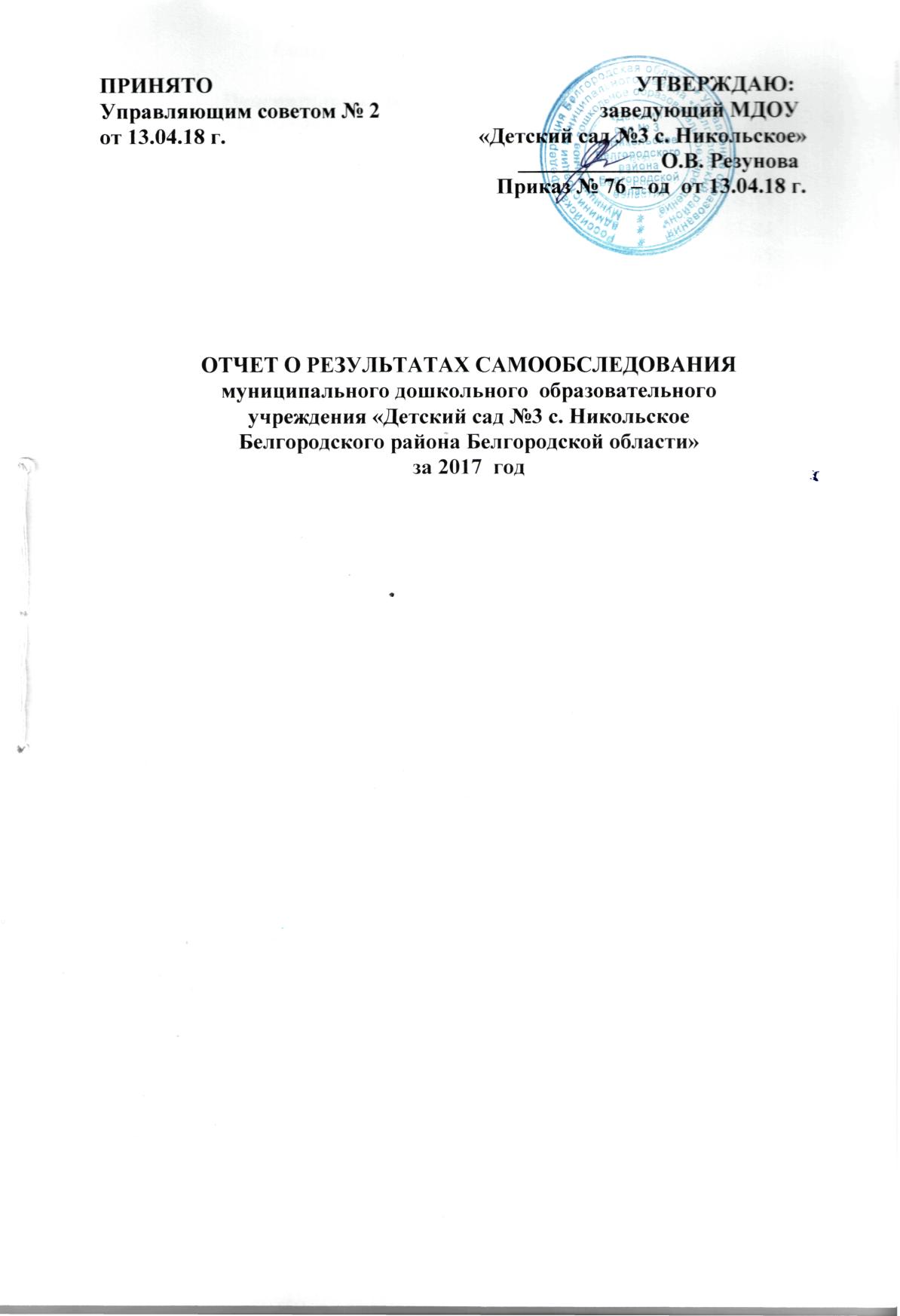                                      Содержание         Пояснительная записка
	Самообследование   деятельности   в   МДОУ   «Детский сад №3  с. Никольское Белгородского района Белгородской области»   (далее   МДОУ) проводилось на основании следующих нормативных документов:- закон      «Об      образовании      в      Российской      Федерации»      (Собрание законодательства Российской Федерации, 2012, № 53 ст. 7598);- приказ   Министерства   образования   и   науки   Российской   Федерации   от 14.06.2013г.   №   462   «Об   утверждении   Порядка   проведения   самообследования образовательной организацией»;- приказ   Министерства   образования   и   науки   Российской   Федерации   от 10.12.2013г.  №  1324  «Об  утверждении  показателей  деятельности  образовательной организации, подлежащей  самообследованию»;- постановление  Правительства  Российской  Федерации  от  10.07.2013г.  № 582 «Об  утверждении  Правил  размещения  на  официальном  сайте  образовательной организации    в    информационно-телекоммуникационной    сети    «Интернет»    и обновления информации об образовательной организации»;- в соответствии  с   приказом МДОУ «Об организации проведении самообследования  МДОУ»  №55 – од   от 06.03. 2018 г. Цель проведения  самообследования -  обеспечение  доступности  и открытости  информации  о  деятельности  МДОУ,  а  также  подготовка  отчета  о результатах самообследования.Задачи самообследования:получение объективной информации о состоянии образовательного процесса в учреждении;выявление положительных и отрицательных тенденций в образовательной деятельности;качество предоставления образовательных услуг;установление причин возникновения проблем и поиск путей их устранения.          В соответствии с п. 6 Порядка проведения самообследования проведён анализ и оценка деятельности по следующим направлениям: - образовательная деятельность; - система управления организации; - содержание и качество подготовки обучающихся; - организация учебного процесса; - востребованность выпускников; - качество кадрового, учебно-методического, библиотечно-информационного обеспечения; - материально-техническая база; - функционирование внутренней системы оценки качества образования.         При   проведении   самообследования   использованы   результаты   внутренней оценки   качества   образования,      мониторинга   качества  образования.  АНАЛИТИЧЕСКАЯ ЧАСТЬ.Оценка образовательной  деятельности	В МДОУ разработана и утверждена номенклатура дел.  С  родителями (законными представителями) заключены договоры. Заведены личные дела воспитанников, книга движения воспитанников. Ведётся журнал учета проверок должностными лицами органов государственного контроля. Имеются акты проверок, предписания органов, осуществляющих государственный контроль (надзор) в сфере образования, отчёты об исполнении предписаний. Ведутся журналы учёта входящей и исходящей документации. В МДОУ ведётся  документация, касающаяся трудовых отношений:  - трудовые договоры с работниками и дополнительные соглашения к трудовым договорам; - коллективный договор (в т.ч. приложения к коллективному договору); - правила внутреннего трудового распорядка; - штатное расписание ДОО; - должностные инструкции работников; - журналы проведения инструктажа;- книга учёта движения трудовых книжек и вкладышей к ним, трудовые книжки работников, личные дела работников; -журнал регистрации приказов по основной деятельности, приказы по основной деятельности;- приказы по личному составу, журнал регистрации приказов по личному составу; - положение о комиссии по ведению коллективных переговоров, подготовке проекта, заключению и организации контроля за выполнением коллективного договора.                   Основные позиции Программы развития Сведения о контингенте воспитанников в конце 2017 годаПриём и отчисление воспитанников  в учреждение осуществляется в соответствии с приказом Министерства образования и науки РФ от 8 апреля . № 293 “Об утверждении Порядка приема на обучение по образовательным программам дошкольного образования”, положением о порядке комплектования муниципальных образовательных организаций Белгородского района, реализующих основную образовательную программу дошкольного образования и (или) осуществляющих присмотр и уход за детьми дошкольного возраста (утверждено приказом Управления образования администрации Белгородского района от 22.05.2015 г. № 792), положением МДОУ «О порядке оформления возникновения, приостановления и прекращения отношений между образовательным учреждением  и обучающимися и (или) родителями (законными представителями) несовершеннолетних обучающихся»,  положением МДОУ«О порядке перевода и отчисления воспитанников муниципального дошкольного образовательного учреждения». Отношения между родителями (законными представителями) воспитанников строятся на договорной основе.Выполняя  социальный заказ государства и социума, педагогический  коллектив МДОУ детского сада работал,  в 2017 году над реализацией следующих задач: Обеспечение  полноценного  психофизического  развития   дошкольников, посредством формирования  привычки  к здоровому образу жизни в системе «дети-педагоги-родители-социум»Формирование социально адаптированной личности дошкольника с учетом гендерного подхода на основе  культурных традиций родного краяРазвитие  речевых и творческих  способностей детей посредством  вовлечения их в совместную со взрослыми театрализованную деятельность.Образовательные программы,  реализуемые в МДОУОбеспечение охраны и укрепления физического и психического здоровья детей, в том числе их эмоционального благополучия (ФГОС ДО п.1.6)В соответствии с требованиями основных нормативных документов (Федеральный закон «Об образовании в РФ», ФГОС ДО, СанПиН, Порядок организации и осуществления образовательной деятельности по основным общеобразовательным программам – образовательным программам дошкольного образования) деятельность по сохранению и укреплению соматического (физического) и психологического здоровья детей учитывала: индивидуальные потребности каждого ребенка, связанные с его жизненной ситуацией и состоянием здоровья, в том числе с ограниченными возможностями здоровья (ФГОС ДО 1.2.), возможности освоения ребёнком Основной образовательной программы на разных этапах её реализации и была направлена на создание медико-психолого-педагогических условий для развития здоровья детей на основе формирования потребности в двигательной активности, в здоровом образе жизни. Формирование   осознанного отношения к своему здоровью у всех участников образовательного процесса  это одна из стратегических задач,   над решением  которой работал  педагогический коллектив  в этом учебном году. Заботясь о создании соответствующей среды: выборе оптимальных образовательных программ, рациональном комплектовании групп,  создании  благоприятного психологического климата, соблюдении двигательного режима, рационального питания.  Для объективной оценки состояния здоровья детей и коррекции педагогической деятельности воспитателей  по оздоровлению детей проводились осмотры дошкольников узкими специалистами.               Распределение детей по группам здоровьяВ целом, согласно данным  медицинских осмотров в 2017 году контингент воспитанников, имеющих 1 группу здоровья,   снизился  на 12%,  притом   же показателе воспитанников, имеющих 2 группу здоровья. При этом  увеличился показатель  детей с  III группой здоровья.  Согласно этим данным были сформированы медицинские группы для занятий физической культурой:Показатели заболеваемости воспитанников Результаты мониторинга показывают снижение показателей заболеваемости детей при снижении заболеваемости ОРВИ и снижение средней продолжительности заболеваний в  сравнении с прошлым годом.              Анализ заболеваемости и посещаемости:Тем не менее,  заболеваемость остается высокой. Это объясняется  увеличением численности детей младшего возраста и  набором в МДОУ  трех групп младшего дошкольного возраста с момента  открытия  учреждения после капитального ремонта. Функционирование  в 2017году  составило 75%. Анализируя работу МДОУ за прошедший год можно сделать вывод, что одной из важных проблем в работе МДОУ остается заболеваемость детей. Несмотря, на проводимые мероприятия, число дней, пропущенных одним ребенком по болезни, остается высоким.Работая  над снижением заболеваемости детей, коллектив педагогов совместно с ответственным за  здоровьесбережение Мохоревой Н.О., ежемесячно анализировал состояние работы в группах по данной проблеме. Вопросы здоровья и профилактики заболеваемости детей неоднократно рассматривались на педагогических часах, педагогических советах.  Несмотря на разъяснительную работу, проводимую воспитателями групп,  с родителями о необходимости вакцинации против гриппа большинство родителей по-прежнему отказываются от прививок, что также является причиной повышения заболеваемости. В феврале и ноябре 2017 году в период повышенной заболеваемости гриппом, ОРВИ на карантин была закрыта вторая младшая группа 2 раза на 10 дней и 1 младшая "Б" группа  один раз на 10 дней. Наиболее низкий процент заболевших детей отмечен в средней группе (воспитатель Куропаткина Л.И.). Систематически ведется подсчёт выполнения натуральных норм питания и калорийности пищи. В рацион питания регулярно включаются овощные салаты, фрукты, соки. В группах в осенне-зимний период проводится дополнительная витаминизация (лимон). Анализ организации питания за 2017 год  показал выполнение натуральных норм на 96.4%. 	Много внимания уделяется сохранению психического здоровья детей педагогом – психологом Резуновой О.В.. Для сокращения сроков адаптации, минимизации отрицательных реакций у детей при поступлении в МДОУ было четко организовано их медико-педагогическое сопровождение с учетом возраста, состояния здоровья, индивидуальных особенностей. Всего в МДОУ поступило 57 детей от 2 до лет ранее не посещавших дошкольное учреждение. Все они проходили период адаптации к детскому саду, на каждого ребёнка оформлен адаптационный лист. В основном это дети группы кратковременного пребывания для детей младшего дошкольного возраста, второй младшей группы. группа кратковременного пребывания - 4 детей II младшая группа – 22 детей; 1 младшая «а» группа –14 детей;1 младшая  «Б» группа – 17детей.Данные адаптации по МДОУ представлены в таблицеВсего по МДОУ  адаптировано 57 детей –100 % детей.Незаконченная адаптация – 0 ребенок –  0 % детей.	В целом следует отметить согласованность воспитателей и специалистов по осуществлению четко проработанного плана поступления детей и деятельности сотрудников по обеспечению безболезненной адаптации.Таким образом, по результатам проведенной работы в 2017 году,  наблюдается положительная динамика  по  формированию привычки к здоровому образу жизни у детей, педагогов, родителей посредством включения в воспитательно – образовательный процесс здоровьесберегающих технологий.  	Организация работы по освоению образовательной области «Физическое развитие» осуществлялась в соответствии с основной образовательной программой дошкольного образования и  была направлена на обеспечение гармоничного физического развития, совершенствование умений и навыков в основных видах движений, развитие самостоятельности и творчества в двигательной  активности, формирование первоначальных представлений о здоровом образе жизни. Для деятельности по этому направлению были созданы все условия: полностью функционировал физкультурный зал, спортивная площадка, тропа здоровья, организовывались различные формы активного отдыха дошкольников: спортивные досуги, праздники, дни здоровья. Педагоги совместно с воспитанниками приняли участие во Всероссийской акции «Спорт – альтернатива пагубным привычкам» и стали победителями муниципального этапа (Воловикова М.А., Куропаткина Л.И., Мясникова Т.Д.) Образовательный процесс по реализации данной образовательной области осуществлялся под руководством инструктора по физической культуре Афанасьевой В.К.Одной из задач в 2017 году стало укрепление физического и психического здоровья детей посредством совершенствования работы по формированию  привычки к здоровому образу жизни у детей  дошкольного  возраста.По этой теме был проведён педагогический совет. В рамках подготовительной работы состоялись  открытые  просмотры и их обсуждение: - Музыкально - валеологическое  интегрированное занятие с элементами музыкотерапии «Поделись улыбкою своей» (старшая «б» группа) музыкальный руководитель Сущенко К.В.- «Наши верные помощники» (2 младшая группа) воспитатель Резунова К.И.- «Самое большое богатство человека – здоровье» (старшая «а» группа) воспитатель Мясникова Т.Д.  Проведен творческий конкурс для педагогов «Книга своими руками «Мое здоровое Белогорье». Воспитателями МДОУ разработаны  по возрастным группам схемы, модели «Формирование  здорового образа жизни у дошкольников».  Педагоги  проявили  свое творчество, фантазию,  рекламируя оздоровительные напитки: морковный, яблочный, томатный соки, молоко, компот и мятный напиток. Были проанализированы результаты  анкетирования  родителей по теме:  «Какое место занимает физическая культура в семье?» Воспитатели групп организуют работу с родителями по пропаганде ЗОЖ. Этим вопросам посвящены родительские встречи и наглядно-текстовая информация для родительской общественности, тематика которых определяется изучением уровня осведомленности родителей в вопросах ЗОЖ.   Проведено анкетирование, в котором приняло участие 67% родителей от  присутствующего состава детей.  85 % опрошенных родителей укрепляют здоровье своих детей, занимаются спортом, соблюдают режим дня, правильно питаются.  98%  родителей считают, что занятия физкультурой  необходимы их детям. Воспитателем  Куропаткиной Л.И. проведен День здоровья с участием родителей средней группы.  Ответственной  за здоровьесбережение в МДОУ  Киселевой Т.Н. осуществлен   предупредительный контроль моторной плотности  физкультурных занятий,  и установлено, что доля двигательной активности  воспитанников на протяжении всех занятий  находилась  в пределах нормы и приближалась   к 80-90% , учитывая  время, используемое  на объяснение и  на показ, выполнения физических упражнений.Уровень (по результатам оценки индивидуального развития) освоения воспитанниками  образовательной области «Физическое развитие»  составил  99.2%. Одним из важных компонентов является формирование основ  безопасного поведения в природе, на дорогах, а также безопасности собственной жизнедеятельности (образовательная область «Социально – коммуникативное развитие», подраздел «Формирование основ безопасности»). Реализация данных направлений учитывает принцип возрастной адресности, временные отрезки. В младшей группе педагоги большую часть времени отводят ознакомлению детей с безопасностью собственной жизнедеятельности, безопасностью на дороге: осуществлена подборка художественной литературы,  сюжетных картин, мини – макетов по обучению правилам безопасного поведения на дороге, подборке различных видов транспорта. В обучающих ситуациях дети знакомятся с понятиями «нельзя» - «можно», «опасно».  Организация деятельности по данному направлению в группах старшего дошкольного возраста ориентирована на имеющийся опыт детей. В группах оборудованы центры безопасности, педагогами разработан и реализован план по профилактике и предупреждению ДДТТ. В 2017 году приобретены наглядные, дидактические пособия по ПДД: дидактические игры, наборы дорожных знаков, тематические картинки, костюмы со светоотражающими элементами. Охват воспитанников  световозвращающими  элементами составил – 100%. Результаты участия педагогов и воспитанников в муниципальном конкурсе "Азбука  дорожной безопасности 2017":- номинация «Конкурс плакатов по ПДД» призер (2 место) Краснояружская София, руководитель Белокопытова Г.С.- номинация «Конкурс рисунков на асфальте», участник,  Гончар Милана, руководитель Куропаткина Л.И.Воспитанники МДОУ вместе с воспитателями принимали активное участие в трех номинациях муниципального конкурса «Зебренок».Результативность данной работы имеет положительную динамику: случаев дорожного травматизма с участием детей в МДОУ не отмечено. Система  управления  организацииУправление МДОУ  осуществляется согласно Федерального закона от 29.12.2012 № 213 – ФЗ (ред. От 05.05.2014г) «Об  образовании в Российской Федерации» на принципах  демократичности, открытости,  приоритета  общечеловеческих ценностей, охраны жизни и здоровья человека,  свободного развития  личности.Руководство МДОУ  осуществляется  в соответствии с Уставом дошкольного  учреждения  и законодательством Российской  Федерации.Заведующий МДОУ выполняет свои  функции в соответствии  с должностной  инструкцией.В МДОУ соблюдается исполнительская и финансовая дисциплина:-ведётся номенклатура дел;-регистрируется входящая и исходящая документация;-осуществляется работа  по изучению и реализации нормативных документов (приказов,  инструкций);-распределены обязанности  между  административным  персоналом;-обеспечивается целевое расходование  средств, предусмотренных сметой;-имеются данные  о последней инвентаризации материальных ценностей.Нормативно – правовая  документация, регламентирует деятельность образовательного процесса.Документация  ведётся в соответствии с Перечнем документации  дошкольного образовательного учреждения.В МДОУ соблюдаются правила охраны  труда и безопасности жизнедеятельности  воспитанников и сотрудников.Основными  формами координации деятельности аппарата ДОУ являются информированность,  проработка приказов,  распределение функциональных  обязанностей,   внутриучрежденческий  контроль, который осуществляется в соответствии с Положением о внутреннем контроле и перспективным  планом контроля. В управлении МДОУ использовались следующие виды контроля: тематический, оперативный, итоговый, самоконтроль, взаимоконтроль.На каждый вид контроля оформляется приказ, формируется рабочая группа. На тематический контроль составляется план, с которым знакомятся все его участники. По итогам проверки оформляется справка и приказ. Итоги контроля выносятся на педсовет или совещание при заведующей. Контроль позволяет установить соответствие деятельности коллектива нормативным документам, решениям педагогических советов, распоряжениям руководителя, помогает выявить недостатки в работе и их причины, повысить личную ответственность сотрудников МДОУ по выполнению своих обязанностей, наладить системную обратную связь.Административно-управленческую	работу	детского	садаобеспечивают:Заведующий МДОУ:  Резунова Оксана Васильевна;  Имеет  высшее педагогическое образование,  высшую квалификационную категорию. В должности руководителя с 2009  года.Заведующий хозяйством: Булгакова Наталья Васильевна; Имеет среднее специальное,  педагогическое образование. В должности  заведующего хозяйством с 2009 годаСтарший воспитатель: Белокопытова Галина Сергеевна. Имеет высшее педагогическое образование, высшую категорию. Опыт работы в МДОУ с 2010 года. Основные формы координации деятельности администрации-совещания. Постоянно действующим органом управления является педагогический совет. Вопросы организационного характера решаются общим собранием трудового коллектива. Полномочиями  управленческих  функций наделен управляющий Совет  МДОУ - коллегиальный орган, который  осуществляет свою деятельность  в соответствии с Уставом МДОУ. В его составе 7 членов из них,  3 человека из числа родителей (законных  представителей).   Для урегулирования разногласий между участниками образовательных отношений по вопросам реализации права на образование, в том числе,  в случае возникновения конфликта интересов педагогического работника, вопросам применения локальных нормативных актов Организации, в соответствии со статьёй 45 №273-ФЗ, в дошкольной организации создана Комиссия по урегулированию споров между участниками образовательного процесса.Вывод: существующая структура управления в МДОУ позволяет оптимизировать управление, включить в  управленческую  деятельность  необходимое количество педагогов и родителей (законных представителей).1.3. Содержание и качество  подготовки обучающихся. Образовательный процесс  в  МДОУ строился  в соответствии основных образовательных программ дошкольного образования МДОУ, разработанных в соответствии с требованиями ФГОС ДО: основной образовательной программой дошкольного образования МДОУ разработанной в соответствии с примерной основной образовательной программой дошкольного образования (одобренной учебно-методическим объединением  20 мая 2015г. №2/15 и включённой в Реестр примерных основных образовательных программ), с учётом учебно-методического комплекса примерных основных образовательных программ «Детство» под редакцией Т.И. Бабаевой, А.Г. Гогоберидзе, О.В. Солнцевой  (для средней и старших групп)  и «От рождения  до  школы» под редакцией   Н.Е.  Вераксы, М.В. Васильевой, Т.С. Комаровой  (для  младших групп); основной образовательной программой для группы кратковременного пребывания. В МДОУ реализовывались парциальные программы:«Белгородоведение» под редакцией Т.М. Стручаевой Н.Д. Епанчинцевой  (для средней и старших групп)«Ладушки. Программа музыкального воспитания детей дошкольного возраста» - Санкт - Петербург: Изд-во «Композитор»,1999.Добрый мир. Православная культура для малышей (Л.Л. Шевченко) (для старших групп).	 Образовательный процесс с детьми с ОВЗ осуществлялся по: АООП ДО (АОП ДО) для воспитанников с тяжёлыми нарушениями речи (ОНР) разработанной в соответствии с примерной основной образовательной программой дошкольного образования (одобренной учебно-методическим объединением  20 мая 2015г. №2/15 и включённой в Реестр примерных основных образовательных программ) с учётом «Вариативной примерной адаптированной основной образовательной программы для детей с тяжелыми нарушениями речи (общим недоразвитием речи) с 3 до 7 лет» под редакцией Н. В. Нищевой; адаптированной основной образовательной программе дошкольного образования для детей с тяжёлыми нарушениями речи (ФФНР), разработанной с учётом «Программы логопедической работы по преодолению фонетико-фонематического недоразвития речи у детей» Т.Б. Филичевой, Т.В. Чиркиной; адаптированной образовательной программы для воспитанника с ЗПР.Образовательная деятельность была направлена на решение следующих задач: охрана и укрепление физического и психического здоровья детей, в том числе их эмоционального благополучия, формирование ценности здорового образа жизни;создание благоприятных условий для обеспечения социально-коммуникативного, познавательного, речевого, художественно-эстетического и физического развития детей в соответствии с их возрастными и индивидуальными особенностями и склонностями;формирование предпосылок учебной деятельности, развитие инициативности, самостоятельности и ответственности ребенка, обеспечивающих социальную успешность, в частности при переходе на следующую ступень образования;создание благоприятных условий для развития способностей и творческого потенциала каждого ребенка как субъекта отношений с самим собой, другими детьми, взрослыми и миром;воспитание с учетом возрастных особенностей категорий детей гражданственности, уважения к правам и свободам человека, любви к окружающей природе, Родине, семье;объединения обучения и воспитания в целостный образовательный процесс на основе духовно-нравственных и социокультурных ценностей и принятых в обществе правил и норм поведения в интересах человека, семьи, общества;обеспечения психолого-педагогической поддержки семьи и повышения компетентности родителей (законных представителей) в вопросах развития и образования, охраны и укрепления здоровья детей; формирование социокультурной среды, соответствующей возрастным, индивидуальным, психологическим и физиологическим особенностям детейОбучение детей проходило как увлекательная проблемно-игровая деятельность, обеспечивающая субъективную позицию ребенка и постоянный рост его самостоятельности и творчества. Построение педагогического процесса предполагало использование наглядно-практических методов и способов организации деятельности: наблюдений, экскурсий, элементарных опытов, экспериментирования, игровых проблемных ситуаций.Для качественной  реализации основной  образовательной программы дошкольного образования проводилась оценка индивидуального развития детей в рамках педагогической диагностики (связанной с оценкой эффективности педагогических действий и лежащей в основе их дальнейшего планирования). 	Результаты педагогической диагностики (мониторинга) использовались исключительно для индивидуализации образования (в том числе поддержки ребёнка, построения его образовательной траектории или профессиональной коррекции особенностей его развития) и оптимизации работы с группой детей. (ФГОС ДО  раздел  III пункт 3.2.3.)   	Анализ результатов деятельности показал, что педагоги МДОУ творчески подходят к моделированию разнообразных образовательных ситуаций, позволяющих воспитывать гуманное отношение к живому, знакомить детей с изобразительным искусством и музыкой, детской литературой, развивать познавательные, сенсорные, речевые, математические и творческие способности детей. Об этом свидетельствуют сводные данные педагогической диагностики:Всего детей в МДОУ  на конец года -  110Обследованных  детей - 96 что составляет 87  % всего списочного состава  детей МДОУ. Итого по  МДОУ: высокий уровень  - 63.2%средний уровень   -  36%низкий уровень     - 0.8 %     Результаты  диагностики позволяют  сделать вывод, что самый высокий  уровень развития достигнут в социально – коммуникативном развитии. Здесь  наблюдается  наивысший показатель высокого уровня развития.  По ДОУ он составляет 75%.  25% воспитанников имеют средний уровень развития по данной образовательной области.  Это результат систематической и   правильно спланированной образовательной деятельности. В результате,  которой  обыгрывались  различные ситуации из жизни,  дети учились  вести себя в социуме, соблюдать  правила поведения в общественных местах, в общении с  взрослыми и сверстниками,  а так же правильно вести себя в природе.  Научились давать  нравственную оценку своим и чужим поступкам, действиям,  разрешать конфликтные ситуации, понимать скрытые поступки  героев литературных произведений. Воспитатели поощряли импровизации детей, умение делиться игрушками, оказывать помощь, устанавливать контакт. Воспитателями всех групп уделялось особое   внимание  развитию у детей способностей, для участия  в сюжетно – ролевых играх, театрализованной деятельности; формировались  знания гендерной принадлежности.   Хорошие показатели  по итогам мониторинга ОО «Физическое развитие»:высокий уровень  -72%средний уровень  -28%низкий уровень    -0 %  Режим двигательной активности детей в детском саду учитывал  возрастные и индивидуальные особенности детей и включал физкультурные занятия, ежедневную гимнастику после  дневного сна, утреннюю гимнастику на свежем воздухе в тёплый период года, ежедневные прогулки на свежем воздухе, подвижные игры с элементами соревнований,  подвижные народные игры, физминутки и развлечения. Оздоровительная  и коррекционная работа в детском саду велась по отработанной системе,  объединяющей в себе  профилактические и оздоровительные мероприятия.   Физкультурные занятия с элементами психогимнастики, дыхательной  гимнастики снимали  повышенную возбудимость, успокаивали детей, способствовали постановке правильного дыхания грудной клетки улучшению работы  бронхо – лёгочной системы. Разнообразные подвижные игры, способствовали  формированию  волевых качеств,   активизировали память, мышление;  готовили детей к разным видам деятельности, к  решению коррекционных задач;  снимали  страхи, агрессию, замкнутость;  помогали выявлять   межличностные отношения, развивали речь,  обогащали словарный запас детей. В традиционной форме дети осваивали  традиционный стиль общения.  Детям с заболеваниями органов пищеварения,  нарушением опорно – двигательного аппарата уделялось  особое внимание, корректировались условия их жизни в семье. Исходя из выше изложенного в  деятельности учреждения необходимо: -продолжить работу по организации здоровьесберегающего процесса воспитания и развития  детей в дошкольном учреждении;-обратить внимание на  формирование  здорового образа жизни у воспитанников через совместную деятельность с семьями.   По познавательной области 98.5% детей усвоили  программное содержание и овладели  необходимыми навыками и умениями в соответствии их возрастных особенностей. У детей развита  сенсорная культура. Они умеют различать цвета, узнают и называют геометрические предметы, умеют сравнивать, ориентироваться в пространстве.  Уверенно используют сенсорные эталоны для оценки свойств  предметов. Знают разновидности материалов, которые используются для изготовления того или иного предмета. Дети научились различать  объекты и явления природы по их признакам. В развивающей среде групп создавались условия для экспериментирования с объектами неживой природы, растениями. Дети научились называть  свое имя, фамилию, адрес проживания. Знают имена своих родителей, их профессии. Проявляют интерес и положительное отношение  к природе. Правильные дают ответы на вопросы о значении солнца, воздуха, воды  для жизни человека. Понимают смысл  слов  «утро», «вечер», «обед»,  «день», «ночь».  Определяют части суток, называют  времена года, их признаки. Знают  прямой и обратный счет, состав числа  в соответствии их возрастных  особенностей.  Дети старшего возраста имеют представления о Родном Крае, о своей Родине, о флаге, профессиях взрослых. Различают  и называют дорожные знаки.      По речевому развитию  высокий уровень овладения необходимыми навыками и умениями - 56 %. Средний уровень - 33.5%, низкий -1.5%. Дети младшего возраста  научились составлять рассказ по картинке с трёх-четырёх предложений, совместно с воспитателем  читать короткие стишки, петь песенки. Начали осваивать  умения использовать  основные формы речевого этикета в ситуациях общения: приветствие (здравствуй), просьба (дайте),  благодарность (спасибо), называть ласково друг друга. Дети  старших возрастных групп  могут передавать в своих рассказах эмоциональное отношение к образам,  используя средства языковой выразительности.  В творческих рассказах использовать  личный и литературный опыт, индивидуальные интересы и способности. Дети активно участвуют в конкурсах стихов, рассказывании сказок, инсценировках, придумывают  мультфильмы, упражняются в самостоятельном сочинительстве  сказок, участвуют в театральной деятельности.   Многие умеют  образовывать  по образцу существительные с  суффиксами, глаголы с приставками, составляют предложения и рассказы  из личного опыта. Знают  названия любимых сказок, рассказывают  стихи, внимательно слушают произведения,  могут отвечать на вопросы по содержанию. Не плохие результаты прослеживаются по образовательной области:  художественно – эстетическое развитие.  Высокий уровень 53%, средний уровень 46% и 1% - низкий уровень.В художественно – эстетическом  развитии  у воспитанников сформированы умения,  как пользоваться карандашом и кистью. Они проявляют  интерес к произведениям искусства, имеют представление,   как смешивать цвета, компоновать изображение на  листе, передавать пропорции изображаемого. Эмоционально  откликаются, сопереживают состояние и настроение художественного произведения. Узнают осваиваемые в течение  учебного года произведения и предметы народного промысла. Стремятся в процессе собственной продуктивной деятельности (рисовании, лепке, аппликации, конструировании) создавать  интересные образы. Принимают участие в выполнении коллективных работ. Дети старших возрастных групп проявляют инициативу, самостоятельность в выборе темы, техники и способов создания изображения. В этом году воспитанники ДОУ научились  создавать настоящие шедевры,  участвуя в конкурсах разного уровня, занимая  призовые места:   Организация коррекционной работы.В структуру образовательной программы ДОУ включено содержание коррекционной работы с детьми с ограниченными возможностями здоровья, где раскрывается система комплексного психолого-медико-педагогического сопровождения  с детей, которая предполагает логопедическое, психологическое, медицинское и педагогическое сопровождение детей данной категории.        Коррекционная работа в ДОО в течение учебного года была представлена системой профессиональной деятельности специалистов, направленной на создание оптимальных социально – психологических условий для успешного обучения и развития каждого ребенка, независимо от уровня  способностей и жизненного опыта и интеграции его в социум.       Деятельность ПМПк ДОО осуществлялась в соответствии с нормативно – правовой базой: Конвенцией ООН о правах ребенка, Федеральным законом от 29.12.2012 №273-ФЗ «Об образовании в Российской Федерации», приказом Министерства образования и науки РФ от 20.09.2013 №1082 «Об утверждении положения о психолого-медико-педагогической комиссии», постановлением № 26 от 10.06.2016г. "Об утверждении СанПин 2.4.2.3286-15 "Санитарно - эпидемиологических требований к условиям и организации обучения и воспитания в организациях, осуществляющих образовательную деятельность по адаптированным основным общеобразовательным программам для обучающихся с ограниченными возможностями здоровья"", приказом Департамента образования Белгородской области №2678 от 18 августа 2016г. "Об утверждении положения об обеспечении прав на дошкольное образование детей-инвалидов и детей с ОВЗ в Белгородской области",  приказом Управления образования администрации Белгородского района №1336 от 18.08.2016г. «Об организации деятельности территориальной  психолого-медико-педагогической комиссии Белгородского района Белгородской области», Уставом и Положением о ПМПк ДОО, планом работы ПМПк на учебный год.На логопункте оказывалась практическая коррекционная  помощь детям в возрасте  от 3 до 7 лет. В период с января по май 2017 года логопедической помощью было охвачено 8 воспитанников, а в период с сентября по декабрь 5 воспитанников. (ТПМПК прошли 6 воспитанников, но один выбыл в связи с переходом в другое  МДОУ).В период с февраля по март было осуществлено логопедическое обследование воспитанников с 3 до 6-ти лет. С марта по май 2017 года на основании проведенного обследования был осуществлен отбор детей, нуждающихся в логопедическом сопровождении в новом учебном году. Территориальная психолого-медико-педагогическая комиссия была пройдена 11 воспитанниками, из них -6 воспитанников прошли ТПМПК первично и в сентябре 2017 года были зачислены на логопункт, 5 воспитанников прошли ТПМПК вторично. На основании заключений ТПМПК из логопункта МДОУ в связи с устранением нарушения было выпущено 3 воспитанника, 2 было продлено пребывание на логопункте (но они выбыли в школу). Всего из логопункта было выпущено 8 воспитанников.   В период с  1 ноября по 15 ноября 2017 г. было проведено  углубленное  логопедическое обследование детей, прошедших ТПМПК (в связи с проведением капитального ремонта были более поздние сроки обследования). На основании заключения  ТПМПК на логопункт МДОУ было организовано зачисление детей. В течение учебного года 3 раза в неделю проводились  индивидуальные логопедические занятия.Учителем – логопедом Ветровой Юлией Сергеевной проведена   коррекционно – развивающая работа, направленная на решение  таких задач:-выявление детей,  имеющих речевые нарушения;-коррекция речевых нарушений,Работа проводилась по следующим направлениям:-диагностическое,-коррекционно - развивающее,-консультативное,-методическое.Диагностическое направление В МДОУ «Детский сад №3 с. Никольское»  в течение  года было выявлено 14 воспитанников с нарушениями устной речи (8 воспитанников- с января по май 2017года, 6 воспитанников - с марта по декабрь 2017 года).  Из них: 7- ФФНР (фонетико – фонематическое недоразвитие речи)7- ОНР (общее недоразвитие речи)0- ФД (фонетический дефект).На логопункт в январе 2017 года было зачислено 8 детей.  В конце учебного года было выпущено 8 воспитанников; из них с исправленной речью – 3; со значительным улучшением –4;  с незначительным улучшением -1 ребенок.  Коррекционно - развивающее направлениеПо  этому направлению проводились индивидуальные  и подгрупповые занятия на основании проведённой диагностики и в соответствии с разработанным индивидуальным  коррекционным планом работы. На занятиях работа логопеда была направлена на развитие  связной речи,  произвольной памяти и внимания, обогащение словарного запаса, развитие фонематического восприятия и языкового анализа и синтеза, совершенствование моторики кисти и пальцев рук, артикуляционной моторики, совершенствование отдельных сторон психической деятельности, мыслительных операций.Консультационное направлениеВ соответствии с годовым планом работы, с педагогами детского сада проводились консультации по вопросам  планирования работы по развитию речи детей с учетом возрастных норм, оказывалась систематическая помощь воспитателям в организации индивидуальной и групповой  работы по развитию речи. За учебный период с января по декабрь были проведены  индивидуальные консультации для родителей детей,  с нарушениями устной речи по их запросу.  Проведены консультации с родителями средней, старшей и комбинированной групп по следующим темам: «Результаты логопедического обследования устной речи», «Сроки и порядок прохождения территориальной психолого-медико педагогической комиссии», «Роль дыхательной и артикуляционной  гимнастики для формирования правильного звукопроизношения воспитанников», «Значимость и порядок выполнения заданий учителя-логопеда для родителей и воспитанников». Обновлялась информация для родителей на стенде «Советы логопеда».Методическое направлениеВ течение года кабинет пополнялся дидактическими материалами, наглядными пособиями, методической литературой. Задачи,  поставленные  логопедом,  в 2017 учебном году полностью выполнены. Учителем-логопедом и педагогом психологом  проведено  открытое занятие «Если хочешь быть здоров…».  Выводы: В новом учебном году  необходимо: активизировать просветительскую работу  среди  родителей и воспитателей о необходимости  соблюдения рекомендаций даваемых детям,  обучающимся на логопункте.            Создание условий для обучения и воспитания детей с ОВЗ.        В соответствии  с Федеральным законом «Об образовании в РФ» № 273- ФЗ», ФГОС дошкольного образования, Порядком  организации и  осуществления образовательной  деятельности  по образовательным  программам дошкольного образования  и ряда других нормативных актов можно  отметить,  что государственная политика  в сфере  образования, ориентирована на  образование лиц с ограниченными  возможностями здоровья и  инвалидов.Одна из главных задач ФГОС  ДО  является  обеспечение  равных возможностей для полноценного   развития  каждого ребенка,  в период  дошкольного детства независимо  от   психофизиологических  особенностей (в том числе ограниченных возможностей  здоровья). Одним  из направлений  работы МДОУ  явилось  комплексное  психолого- медико-  педагогическое  сопровождение детей с ОВЗ, направленное на обеспечение  условий для  удовлетворения  потребности  личности ребенка, его  социализацию в среду  сверстников,  с учетом  интересов и запросов  родителей.Для работы с детьми с ограниченными возможностями  здоровья  специалистами  МДОУ  разработана  психолого -  медико - педагогическая модель сопровождения  детей.  В основе, которой лежит  непрерывно- коррекционная развивающая работа. На каждого ребенка специалистами МДОУ  разработаны    маршруты индивидуального сопровождения ребенка, планы взаимодействия учителя-логопеда с педагогическими работниками, которые  составлены   с учетом   рекомендаций ТПМПК и адаптированной программы МДОУ. Коррекционное направление  образовательной  деятельности  обеспечивали: воспитатели,  учитель – логопед,  инструктор по физической культуре, педагог – психолог. Организация  обучения и воспитания  дошкольников с ОВЗ  предполагало внесение  изменений  в формы коррекционно – развивающей  работы.  В режиме дня  было увеличено  время, отводимое на проведение  гигиенических процедур, прием пищи. В работе  использовались методы и приемы,  направленные  на формирование  у ребенка активной жизненной позиции.  Педагоги постоянно обеспечивали  стимулирование  познавательной активности детей с ОВЗ, побуждению  интереса  к себе, окружающей предметной среде и социальному миру. Вся работа проводилась  с учетом  обеспечения  права  семьи на  оказание  ей  помощи в воспитании и образовании детей  на основе  реализации ФГОС ДО и приоритетных  направлений образовательной   деятельности дошкольного  учреждения. Роль родителей (лиц, заменяющие их) незаменима: они лучше  знают своего ребенка,  знакомы с его поведением  в различных ситуациях, имеют  эмоциональную  связь с ним, которая  облегчает понимание. Активное  участие семьи в реализации  адаптированных  образовательных программ  дошкольного образования способствует  тому,  что  родители  конструктивно   решают  вопросы  воспитания и обучения ребенка.Коррекционно – развивающая  деятельность была  направлена на:  Координацию нарушений и  отклонений в развитии у детей;  Формирование у них  представлений  об  окружающем мире и самих себя в нем;Воспитание  трудолюбия, любви к окружающей природе;Успешную  адаптацию к  жизни в обществе; Формирование  и развитие социальной, коммуникативной и  интеллектуальной компетентности воспитанников;Формирование готовности  к обучению  к школе.    Специалисты и воспитатели осуществляли  принцип взаимопроникновения различных видов деятельности на основе взаимодействия: координировали содержание проводимых занятий, осуществляли  совместное планирование, обсуждали  достижения детей и проблемы.    Для специалистов ДОУ составлены гибкие графики для более эффективной работы с детьми этой группы.     В соответствии с планом реализации  индивидуально ориентированных коррекционных мероприятий, для детей с ОВЗ создавались определённые условия. Занятия логопедом и педагогом-психологом  проводились в индивидуальной форме, подгруппами, чередовались с занятиями воспитателей по  разделам: рисование, лепка,  конструирование, ручной  труд. Инструктор по физической  культуре проводил  занятия с целой группой по двигательной деятельности. РППС выполняла образовательную, развивающую, воспитывающую, стимулирующую, коммуникативную функции. Но самое главное — она работала на развитие самостоятельности и самодеятельности ребёнка.При пополнении РППС для  детей с ОВЗ учитывалось ряд условий:1. Ограниченное пространство групповых помещений, препятствующее созданию условий для целостного восприятию мира детьми с  детским церебральным параличом и нарушением опорно—двигательного аппарата.2. Необходимость создания РППС для  организации образовательного процесса в соответствии с ФГОС.3. Развитие детей с ОВЗ в  условиях максимальной комфортности.4.Обеспечение эффективного учебно-воспитательного и коррекционного процесса.Подбор материалов и оборудования осуществлялся для тех видов деятельности ребенка, которые в наибольшей степени способствуют решению развивающих задач и социализации на этапе дошкольного детства, а также с целью активизации двигательной активности ребенка.    Целью создания уголка экспериментирования стала коррекционная работа по формированию тонко координированных мышц рук у  детей с ОВЗ. Он позволил реализовать основные образовательные области. В уголке находятся емкости для  сухого и  водного бассейна, а также массажные коврики для ног. Сухой бассейн использовался для расслабления спастики мышц рук и развития тонко скоординированных движений пальцев, а также для решения коррекционных задач по развитию сенсорных эталонов.Используя в играх блоки Дьенеша, ребенок научился различать высоту, длину, толщину, цвет, форму различных предметов. Для развития интеллектуальной сферы в целом, развития математических представлений, логического мышления использовались палочки Кюизинера. В уголке экспериментирования использовали ящик с манкой для пересыпания крупы, рисования на манке, собирания и перекладывания  камушек, что развивает хватательный рефлекс. В силу  недостаточного уровня развития мелкой моторики пальцев рук, дети с речевыми нарушениями скованны в движениях, и, поэтому, с ними  применялись игры с песком. В группе имеется планшет с песком и подсветкой, в котором,   дети с удовольствием искали и прятали в песке мелкие игрушки, мячики, орехи;  строили заборчики из счетных палочек, а также оставляли следы от своих ладошек, плоскостных фигурок: круг, треугольник, квадрат; печатали  на песке буквы и цифры.Используя куб с застежками (пуговицы, кнопки, молнии, шнурки), дети обучались навыкам  самостоятельного одевания.Планшет Воскобовича применялся при обучении грамоте, при сравнении длины, для составления узоров, ориентировки в пространстве.Игры Никитина способствовали развитию интеллектуальной сферы: «Сложи узор», «Сложи квадрат», «Кубики для всех», «Уникуб» Для развития координации моторики рук и ног, мелкой моторики использовались доски для балансировки, лабиринты настенные, деревянные пазлы, конструкторы, мозаики, шнуровки, тренажеры-ролики, ежистые мячи, кольца ежистые. С целью развития ориентации в пространстве, времени, восприятия, воображения, расширения словарного запаса использовался математический планшет.В кабинете педагога-психолога и учителя-логопеда использовалось разнообразное оборудование для проведения релаксации:В 2017 году кабинет узких специалистов был пополнен интерактивной доской, что позволило проводить занятия в более интересной и разнообразной форме. Большое внимание отводилось театрализованной деятельности, которая раскрепощала детей, помогала формировать умение работать в коллективе. Совместное обыгрывание сказок учило детей соблюдать последовательность событий, уважать сверстников. Театрализованная деятельность проводилась с использованием комплексной арт-терапии (пособие Свистуновой Е.В., Шумиловой С.В., Нестеровой Е.В.). К  каждой сказке подбирались иллюстрации, примеры малых жанров фольклора, музыка для сопровождения занятий. На занятиях использовались творческие поделки, театрализованные постановки, музыкально - ритмические движения и др. В работе с детьми ОВЗ  использовались   технологии сохранения и стимулирования здоровья:-во время  занятий  2-5 минут  уделялось  проведению динамических пауз или физминуток-ежедневно проводились подвижные игры-использовалась  спокойная музыка, запись  звуков природы для проведения  релаксации- в свободное  время, в зависимости от интенсивности зрительной нагрузки проводилась  зрительная гимнастика-после утреннего приема и после дневного сна организовывалась  корригирующая бодрящая гимнастика- организовывалась песочная терапия, помогающая  более интенсивно развивать  познавательные  функции;-для речевого развития использовались (развивающие игры, речевые игры, игры с буквами, звуками и слогами; опыты и эксперименты); В логопедической работе  использовались здоровьесберегающие технологии.  Неотъемлемой частью  логопедической работы  являлась  артикуляционная гимнастика, а также зрительная и дыхательная, которые становились  нормой и правилом жизнедеятельности. С их помощью  улучшалась у детей  функциональная  деятельность всех органов и систем  организма. Очень часто проводились  массажные упражнения, нормализующие  мышечный тонус, стимулирующие  тактильные ощущения, что благотворно  влияло на  развитие речевой  функции.Инструктором  по физической  культуре активно использовались «дорожки здоровья», по которым  осуществлялась  ходьба босиком, бег на месте,  прыжки. Дети с ОВЗ участвовали в конкурсах разного уровня: на уровне ДОУ «Зимняя фантазия» в номинации «Символ года» (Иванова Варя -1 место), во Всероссийских  творческих конкурсах «Аrt Авангард» в номинации « Пасха» (Новосельцева Елизавета -1 место). Во Всероссийском конкурсе «Педагогика 21 века» (Цыбенко Мария -1 место).  В конкурсах раскрывались творческие  способности воспитанников. Иванова Варя приняла участие в   конкурсе "Преодоление" на муниципальном  уровне; Дополнительные услуги в 2017 году   МДОУ не оказывались. Вывод: Гибкое сочетание и взаимодействие в планировании работы по различным задачам воспитания и обучения, а также использование современных форм организации образовательного процесса дают положительные результаты по качественному выполнению программы воспитания и обучения.Обеспечение педагогической поддержки семьи и повышения компетентности родителей (законных представителей). Результаты социального партнерства.Основной задачей в организации работы педагогического коллектива с семьями воспитанников  является установление партнерских отношений, которые позволяют объединить усилия в процессе воспитания и развития детей, создать атмосферу общности интересов.    Все участники педагогического процесса вовлекаются в совместную деятельность, осуществляют взаимопроникновение семьи и детского сада, созданы условия для детского – взрослого сообщества. Коллектив ДОУ продолжил работу по взаимодействию семьи и детского сада согласно плана работы на год и  активизировал работу формированию семейных ценностей у дошкольников, сохранение и укрепление здоровья детей их физического развития через совместную деятельность с семьями воспитанников. Совместная работа педагогов и родителей помогала создавать  необходимые условия взаимодействия субъектов образовательного пространства (педагогов – детей – родителей). Родителям давались консультации и советы психолога, логопеда, воспитателя, исполняющей обязанности медсестры соответствующие определённой тематике,    а также по вопросам здоровья детей, закаливания, защите от простудных заболеваний. Родители принимали активное участие в реализации проектов, проведении праздничных мероприятий, анкетировании, с целью выявления удовлетворённостью работой МДОУ и степенью информированности введением ФГОС ДО.   Воспитатели вовлекали детей и взрослых в различные виды деятельности в ходе реализации проектов. Наиболее продуктивно  реализованы совместно с родителями проекты:   - «Птицы наши друзья» (старшая «а» группа Лынь С.В.), - «Светлая пасха» (старшая «б» группа Кравченко Е.В.) ,- «Мир театра» (разновозрастная группа Михалко Л.А.),  - «Детям знать положено правила движения» (разновозрастная группа Михалко Л.А. Куропаткина Л.И.), - «Красный, желтый, зеленый» (старшая «а» группа Лынь С.В.)- «Моя семья» (средняя группа, отв. Куропаткина Л.И. итог- альбом «Семейное  древо» - «Дружбой  надо дорожить» (старшая «Б» группа,  отв. Михалко Л.А.,  итог - создание книги «Давайте жить  дружно » Родители участвовали в подготовке выставок «Наши  спортивные семейные  ценности», «Новогодний сувенир», «Портрет мамы», «Светлая Пасха», «День народного единства», «Чудо-овощ», макеты «Перекрестков» и  щитов  пожарной безопасности, «Птичья столовая», «Зебренок», оказывали содействие в выполнении коллективных работ  «Золотая осень», «Новогодний коллаж». О процессе творческой деятельности, организуются консультации для родителей (законных представителей) в виде бесед и мастер-классов. На родительском собрании в разновозрастной группе  родительница Антонова А. Н. провела мастер – класс «Как оформить страничку в книгу жалоб природы» в рамках проходящего в ДОУ конкурса, посвященного году экологии. Именно на таких встречах укрепляются взаимоотношения между членами разных семей, что в дальнейшем благотворно влияет на текущую работу ДОУ.Одной из форм работы с родителями, с целью определения наиболее популярных форм взаимодействия с родителями были проведены анкетирования, результаты которых позволяют проследить  насколько  родители  удовлетвореныовлучебно –  воспитательным   процессом  МДОУ.    Анализ уровней удовлетворённости родителей  качеством  деятельности ДОУ в 2017 году по результатам анкетирования 26.10.2017 года имеет такие данные:-удовлетворенность родителей оснащенностью МДОУ-93%-удовлетворенность родителей квалификацией педагогов-99%-удовлетворенность родителей развитием ребенка-97%Удовлетворенность взаимодействием с родителями- 95%Детский сад работает в тесном  контакте со своими социальными партнёрами  по вопросам воспитания и развития дошкольников ДОУ. Активное сотрудничество  прослеживается с  сотрудниками сельской библиотеки. Для детей неоднократно организовывались экскурсии в  библиотеку: «Путешествие в Книжное царство – Премудрое государство» (посвящение дошкольников в читатели),  «Путешествие  книжного паровозика»  Дети участвовали в просмотрах  выставок детских книг, организованных на базе библиотеки,  изучали правила  бережного обращения  с книгой «Чтобы книга долго жила…»   Проводилась активная работа  по установлению преемственности в организации работы со школой.   Дети ходили на экскурсию в школу, школьный парк, на спортивную площадку, посещали  школьные праздники: «День знаний», «Последний звонок». Культурные связи между этими социальными институтами позволили расширить кругозор детей и активизировать познавательную деятельность.Отмечая положительное, необходимо обратить внимание на выявленные проблемы: - недостаточный уровень компетентности педагогов с небольшим опытом работы в области построения взаимодействия с родителями; - пассивная позиция отдельных родителей, сводящаяся лишь к посещению утренников с выполнением роли наблюдателей.1.4. Организация  учебного процесса Учебный процесс в детском саду строился в соответствии с учебным планом, календарным учебным графиком,  расписанием непрерывной - образовательной деятельности.  Учебный план МДОУ является локальным нормативным актом, устанавливающим перечень образовательных областей и объём учебного времени, отводимого на проведение непрерывной образовательной деятельности в учебном году.   Он состоит из инвариантной и вариативной частей.Годовой календарный учебный график является локальным нормативным документом, регламентирующим общие требования к организации образовательного процесса в учебном году. В данном графике отражены особенности работы учреждения. В детском саду на конец 2017 года функционировало  7 групп: две первые младшие группы для детей  с 2 до 3 лет, одна вторая  младшая группа для детей с 3 до 4 лет,  одна  средняя группа для детей с 4 до 5 лет, две старшие группы с 5 до 6 лет, одна группа кратковременного пребывания детей от 2 до 3 лет.         Детский сад  работал в режиме пятидневной рабочей недели. Начало учебного года – 1 сентября. Конец учебного года 31 августа. Непрерывная образовательная деятельность в группах общеразвивающей и комбинированной  направленности проводилась в период с 1 сентября по 31 мая. - с 27 декабря по 10 января – новогодние каникулы;- с 1 июня по 31 августа – летний оздоровительный период.Во время новогодних каникул и в летний оздоровительный период проводится образовательная деятельность только художественно – эстетического и физкультурно-оздоровительного направлений (музыкальная, спортивная, изобразительная) в форме игровых ситуаций, развлечений, праздников и т.д. Образовательная деятельность в группе кратковременного пребывания проводилась с 1 сентября по 31 мая.-с 27 декабря по 10 января – новогодние каникулы.Продолжительность непосредственно образовательной деятельности:для детей от 2до 3-х лет не более 10 минут; для детей от 3 до 4-х лет - не более 15 минут;для детей от 4-х до 5-ти лет - не более 20 минут; для детей от 5 до 6-ти лет - не более 25 минут; Максимально допустимый объем образовательной нагрузки в первой половине дня в младшей и средней группах не превышает 30 и 40 минут соответственно, а в старшей – 45 минут. В середине времени, отведенного на непрерывную образовательную деятельность, проводят физкультурные минутки. Перерывы между периодами непрерывной образовательной деятельности - не менее 10 минут. Образовательная деятельность с детьми старшего дошкольного возраста  осуществлялась во второй половине дня после дневного сна. Ее продолжительность составляла не более 25 - 30 минут в день. В середине непосредственно образовательной деятельности статического характера проводились физкультурные минутки.          Образовательная деятельность, требующая повышенной познавательной активности и умственного напряжения детей, организовывалась в первую половину дня. НОД по ОО Физическая культура  проводилась 3 раза в неделю. В старших группах третье занятие проводилось во время прогулки на свежем воздухе. 	Таким образом, организация учебного процесса соответствует направленности реализуемых программ и санитарно-гигиеническим требованиям к максимальной нагрузке на детей дошкольного возраста в организованных формах обучения в соответствии с СанПиН 2.4.13049-13 от 15.05.2013.1.4. Востребованность  выпускниковСредняя численность воспитанников  в 2017 году  составляет 83В дошкольном учреждении функционировало 7 групп. Из них на конец года:
1 младшая «а» группа -   14 воспитанников1 младшая «б» - 17 воспитанников2 младшая группа -   22 воспитанникаСредняя группа - 22  воспитанникаСтаршая  «а» группа - 19  воспитанниковСтаршая «б» группа – 12 воспитанниковГКП  - 4 воспитанникаСписки воспитанников и комплектование групп фиксируется в книге движения воспитанников.Подготовительной   группы в этом  учебном году в МДОУ не было.   Из 31 воспитанника старших групп тридцать один продолжит  посещение подготовительной  группы  детского сада при Никольской СОШ. 1.5.    Качество    кадрового,    учебно-методического,    библиотечно-информационного обеспеченияМетодическая служба МДОУ в 2017  году  представлена 12 педагогами, из них старший воспитатель, 7 воспитателей и 4 специалиста: учитель-логопед, музыкальный руководитель, педагог-психолог, инструктор по физической культуре. В настоящее время в ДОУ сформирован профессионально грамотный и творческий коллектив.Характеристика педагогического коллектива:-работоспособность-профессионализм-стабильность-инициативность-инновационная деятельность   Учебно – воспитательный процесс осуществляли 12 педагогов. Среди  них: 2 педагога с высшей категорией, 4 с первой категорией, 6 педагогов – без категории.Сведения о педагогическом составе на 30.05.17гПедагогический стажОбразовательный ценз педагогов.Из 12 педагогов: -высшее образование имеют - 6 человек-средне  специальное образование- 6 человекВ 2017 году был аттестован один педагог - Белокопытова Г.С.с присвоением  высшей квалификационной категории.  Два   педагога обобщили педагогический опыт на уровне  МДОУ (Куропаткина Л.И., Белокопытова Г.С)Методическая работа с кадрами в современных условиях строилась на диагностической основе и дифференцированно с учётом запросов педагогов, что способствовало развитию творческого потенциала в коллективе. Изучение профессиональной деятельности педагогов ДОУ осуществлялось  на основе диагностики, самодиагностики и результатах контроля, что позволяет составить целостное представление о сильных и слабых сторонах  педагогов, наметить  направления методической работы, при выявлении затруднений. В  связи с новыми  требованиями, предъявляемыми к содержанию дошкольного образования, педагогический процесс дошкольного учреждения переориентировался на создание условий для повышения качества образования. Административный аппарат систематически содействовал вовлечению педагогов  в решение задач повышения качества образования.   Наибольшая эффективность управленческих действий по повышению профессионального мастерства каждого педагога решалась  путём соблюдения системности методических мероприятий, наличием обоснованного планирования, разнообразием  используемых форм методической работы.   Для повышения компетенции педагогов и обмена опытом проведено 2 семинара:- 28 февраля 2017 года  проведен семинар в форме  круглого стола   по теме: «Театральная  деятельность в ДОУ» с целью  систематизации  знаний  педагогов по  театральной  деятельности, выявлению  лучшего опыта.В рамках подготовительной работы проведен конкурс на лучший театральный костюм своими руками «Богатыри  земли  русской», открытый просмотр театрализованного  представления «Богатыри  земли  русской»  инструктором по физкультуре Михалко Л.А., тематический контроль с 13.02.17 по 27.02.17 года по теме: «Создание условий  для  организации  театрализованной  деятельности как средства развития    речи  и творчества детей в условиях внедрения ФГОСДО». Цель  контроля -  выявить эффективность работы педагогов по театрализованной деятельности в условиях ДОУ. По материалам   тематического контроля зафиксировано, что в МДОУ имеются необходимые условия для развития творческих способностей детей в театрализованной деятельности. Для этого созданы  театрализованные центры в каждой группе. В состав,  которых  входят ширмы, фланелеграфы для показа театрализованных представлений. Группы оснащены  различными  видами театров.  Для показов  спектаклей, в группах создаются   различные костюмы, много  масок для персонажей, атрибутов для игр-драматизаций. Широко представлено наличие в группах библиотек сказок соответствующих возрасту, иллюстраций и картинок к ним.   Анализ документации показал, что в  группах детского сада планирование работы по развитию творческих способностей детей ведется планомерно по неделям. В  планах,  отражены следующие формы работы: беседы, игры, ряженье. Для  развития  творческих речевых способностей у детей воспитателями создаются ситуации общения. Воспитателями  регулярно  проводится рассматривание иллюстраций, чтение художественной литературы, прослушивание  и просмотр  сказок, мультфильмов с использованием  ТСО (ноутбука, магнитофона).   Открытый просмотр массового театрализованного представления «Богатыри земли русской» показал, что педагогами недостаточно было  уделено времени на  развитие, выразительной речи детей, способности свободно и раскрепощено выступать перед взрослыми и сверстниками. В оформлении сцены, костюмов богатырей, воспитатели  проявили  творчество,  незаурядную выдумку, хорошо подготовив воспитанников к защите своих костюмов.   Взаимодействие с родителями по данному вопросу прослеживается   в подборе материалов в групповых родительских уголках. Здесь сосредоточены консультации: «Театр в жизни ребёнка»,  «Театр дома,  «Я - артист»,  «Развитие детей посредством театральной деятельности», «Как вести себя в театре?», «Мы идем  в театр». В планах  планируется  работа по привлечению родителей к изготовлению различных видов театров и атрибутов к театрализованной деятельности. На семинаре выступили:- с консультацией «Воспитательные  возможности театральной деятельности» воспитатель  Куропаткина Л.И.- с сообщением « Подготовка  к театрализованной  деятельности» воспитатель Кравченко Е.В. - с выступлением «Виды  театров  по  возрастным  группам» воспитатель,  Шевченко И.В.  В практической части  семинара   с педагогами  проведены: деловая игра: «Играем в  театр. Разыгрываем мини - сценки».   Игра «Зеркало».   Игра «Пантомима» - воспитателем Лынь С.В.интерактивная   игра «Кукольный театр» - воспитателем  Безугловой  Т.А..  мастер - класс «Развитие эмоциональной  сферы детей  средствами  театрализованной  деятельности» педагогом - психологом О.В.РезуновойСостоялся просмотр трех презентаций театральных костюмов, изготовленных руками педагогов «Богатыри  земли  русской».  После просмотра подведены итоги конкурса на лучший театральный костюм своими руками «Богатыри  земли  русской».  По решению жюри          Ветрова  Ю.С.   учитель - логопед            -    26  баллов   -  1  местоМихалко Л.А.  воспитатель                      -   24.6 баллов  -  2  местоКуропаткина  Л.И.  воспитатель              -     21 балл       -  3 местоВ заключении состоялась дискуссия - «Театральная  деятельность в ДОУ», которую провела старший воспитатель,  Белокопытова Г.С. Вывод: Дальнейшая работа по развитию  речевых и творческих  способностей детей посредством  вовлечения их в театрализованную деятельность требует совершенствования и работа коллектива  в новом учебном году будет продолжена в этом направлении.  28 декабря 2017 года проведен семинар для педагогов по теме: «Возможности использования интерактивной доски в ДОУ в условиях введения ФГОС ДО»Реализуя цели семинара,   воспитатель Кравченко Е.В. ознакомила педагогов с  интерактивной доской, способами применения ее в работе с детьми дошкольного возраста  а также с мерами предосторожности при использовании  ИКТ,  гигиеническими требованиями к персональным ЭВМ при организации работы, нормами  Сан ПиН.В практической части  с педагогами  учителем - логопедом  Ветровой Ю.С. проведена деловая игра: «Использование  интерактивной доски в деятельности  педагогов ДОУ в условиях реализации ФГОС ДО»,  позволяющая   закрепить полученную теоретическую информацию и поучаствовать в дискуссии, высказав свои суждения   положительных и  отрицательных возможностей использования  интерактивной доски в  своей работе.  А также вниманию педагогов была предложена интерактивная игра «Путешествие с осенним ветерком», разработанная учителем-логопедом  Ветровой Ю.С.На педсоветах рассматривалось состояние работы в ДОУ по намеченным  задачам в разделах  годового плана. Работа всех педсоветов была плодотворной, педагоги  ответственно относились к подготовке вопросов, стоящих на повестке дня. Темы педагогических советов проведенных в 2017 году такие: - «Экологическое  воспитание  средствами  живой  природы»    - « Итоги работы педагогического коллектива за 2016-2017 учебный год в условиях реализации основных мероприятий «Дорожной карты» по введению ФГОС ДО.    Утверждение плана работы на летний период 2017 года». - «Основные направления работы ДОУ в новом 2017-2018 учебном году» - Развитие речи у дошкольников средствами театральной  деятельности в условиях реализации ФГОС ДО»      С целью систематизировать  работу  по  экологическому  воспитанию, установить взаимодействие  специалистов и  воспитателей  ДОУ  по  данной  теме; укрепить  усвоение  детьми  элементарных  норм поведения  по отношению к природе;  развить  творческий  потенциал педагогов   и родителей,  в МДОУ 30.03.2017 г проведен педагогический совет в форме устного журнала «Экологическое  воспитание  средствами  живой  природы». В рамках подготовки к данному педагогическому совету проведен и проанализирован срез  знаний детей по экологическому воспитанию,  оформлена «Книга жалоб», из лучших страниц, представленных на конкурс, реализованы проекты: «Наши домашние любимцы» (воспитатель Безуглова Т.А.) «Птицы Белогорья» (воспитатель Лынь С.В.).  На педагогическом совете педагоги  обсудили  «Актуальность  проблемы «Экологическое воспитание  средствами живой  природы», отметили необходимость формирования щадящего, оберегающего и ответственного  отношения,  как к объектам дикой природы, так и к  достижениям цивилизации, созданной  руками  человека, которое  должно осуществляться посредством  интеграции различных  видов  детской  деятельности в режимных моментах  МДОУ (Резунова О.В.)По итогам работы принято решение: систематизировать знания и умения детей по классификации объектов живой природы, широко внедряя в работу  экологические игры; пополняя развивающую предметно-пространственную  среду материалами  из объектов  природы Белогорья С целью повышения теоретического и  практического уровня знаний педагогов о роли театрализованной деятельности в развитии  речи дошкольников проведен 27.11.2017 года педагогический совет «Развитие речи у дошкольников средствами  театральной деятельности в условиях  введения ФГОС ДО»В рамках подготовительной работы состоялись открытые просмотры театрализованной деятельности по правилам дорожного движения: «Волк и семеро козлят», воспитатель старшей «а» группы Лынь С.В., «Кот в городе», воспитатель средней группы Куропаткина Л.И..  Открытые просмотры прошли на высоком  уровне, в соответствии образовательной программе и возрасту детей.  В их проведение вовлечены были воспитанники этих групп, с  охватом родительской общественности и помощников воспитателей. К просмотрам хорошо были подготовлены костюмы, атрибуты, декорации. Театрализованные  представления проведены  с большой пользой для воспитанников МДОУ и начинающих воспитателей. Проведен конкурс чтецов «Загляните в мамины глаза» с воспитанниками средней и старших групп. В результате проведенных мероприятий можно отметить эффективность работы педагогов в развитии творческих способностей детей в театрализованной деятельности. Анализ результатов тематического контроля позволил выявить,  что предметно-пространственная развивающая театральная  среда построена с учётом возрастных особенностей детей. Во всех группах  созданы необходимые условия для развития творческих способностей детей в театрализованной деятельности; планирование работы по развитию творческих способностей детей ведется планомерно, где отражаются различные формы работы с воспитанниками и их родителями. Таким образом, систему повышения  профессионального уровня педагогических работников ДОУ можно отразить в таблице:Выводы:  педагогический коллектив  включен в активную  творческую деятельность, педагоги работают над повышением своего  мастерства и над повышением престижа детского сада. Методическое обеспечение способствует развитию творческого потенциала педагогов, качественному росту профессионального мастерства и успехам в конкурсном движении. Педагоги получают своевременную методическую помощь в организации и планировании образовательного процесса, являясь участниками районных методических  семинаров, региональных и всероссийских конкурсов.                            Учебно-методическое  обеспечение     С целью реализации образовательных областей и дополнительных программ МДОУ «Детский сад №3 с. Никольское» оснащен учебно-методическим материалом, в том числе наглядно-демонстрационным материалом. Учебно-методическое, обеспечение в учреждении соответствует требованиям реализуемой основной образовательной программы, обеспечивает  образовательную деятельность. В МДОУ созданы условия  обеспечивающие повышение мотивации участников образовательного процесса на личностное саморазвитие, самореализацию, самостоятельную творческую деятельность. Педагоги имеют возможность пользоваться как фондом учебно-методической литературы, так и электронно-образовательными ресурсами. В МДОУ в полной мере удовлетворены информационные, учебно-методические образовательные потребности педагогов. Все педагоги получают методическую помощь в организации образовательного процесса.Обеспеченность педагогов  учебно – методической литературой подтверждается таблицей ниже:Вывод: В МДОУ созданы необходимые  условия  для осуществления образовательного процесса. Но требования к учебно - методическому обеспечению в  соответствии с ФГОС ДО выполнены на 83%.                  Библиотечно-информационное  обеспечениеВ МДОУ имеются квалифицированные кадры,  все педагоги пользуются Интернет-ресурсами.  На балансе МДОУ имеется  два компьютера. Помимо этого у каждого педагога имеются личные  ноутбуки, которые  ими используются для организации  образовательной деятельности. В  2017  году  дошкольным учреждением было приобретено за счет бюджетных средств:
- дидактические материалы, наглядные пособия по основным направлениям и областям  образовательной  программы ДОУ  на сумму- 30050 рублей;1.6. Материально-техническая  база        В 2017 году МДОУ находился на капитальном ремонте. Функционирование детский сад начал в октябре2017г. За время капитального ремонта в здании   полностью заменили внутреннюю отделку, оконные и дверные блоки, лестничные марши, установлена новая отопительная система, «теплые полы» в групповых ячейках первого этажа. Проведена новая электропроводка и замена электрощитовой. На пищеблоке установили вентиляцию, стены выложены кафельной плиткой. В буфетных и туалетах групповых комнат полностью заменили сантехнику. Были снесены спальни в четырех группах, находившиеся в аварийном состоянии. На территории уложена новая тротуарная плитка, уложен асфальт. После ремонта в детском саду созданы условия успешного осуществления образовательного процесса и комфортного пребывания детей. Учреждение функционирует в помещении, отвечающем санитарно-гигиеническим, противоэпидемическим требованиям и правилам пожарной безопасности. В соответствии с ФГОС ДО, Программой развития проводились мероприятия по обновлению и модернизации развивающей предметно – пространственной среды, пополнению методического кабинета наглядными пособиями, оборудованием.Здание детского сада двухэтажное, отопление, вода и канализация централизованные. В МДОУ спортивный и музыкальный зал совмещены, имеются кабинеты заведующего, старшего воспитателя, совмещенный кабинет педагога – психолога и учителя-логопеда,  сенсорная комната. Групповые комнаты и спальни совмещены. Детский сад в полном объеме оснащен мебелью в соответствии с возрастными особенностями детей и требованиями образовательной программы МДОУ.   На территории МДОУ оборудованы шесть игровых площадок с травяным покрытием, на которых находятся теневые навесы с деревянными полами, лавочками. Также имеется игровое и спортивное оборудование (лесенки, качалки, горки). На территории есть стадион с травяным покрытием. На стадионе установлены футбольные ворота, баскетбольные щиты, бревно, турники и кольца. Высажены кустарники, разбит розарий, оформлены цветники, огород, экологическая тропа, искусственный водоем, приобретены скульптуры для ландшафтного оформления территории, оборудована площадка для летнего театра. В соответствии с требованиями СанПиН имеется площадка для сбора мусора и пищевых отходов. Данная зона находится в хорошем состоянии.В целях соблюдения антитеррористической безопасности здание оборудовано системой видеонаблюдения.В течение учебного года успешно осуществлялись тренировочные эвакуации воспитанников и сотрудников МДОУ (1 раз в квартал), осуществляемые по эвакуационным путям. Здание МДОУ оборудовано первичными средствами пожаротушения по нормам в соответствии с Правилами пожарной безопасности в РФ. Содержание первичных средств пожаротушения соответствует предъявляемым требованиям, огнетушители (16 шт.) промаркированы, на них заведён журнал учёта наличия, проверки и состояния первичных средств пожаротушения. Приказом по учреждению назначены ответственные за приобретение, ремонт, сохранность и готовность к действию первичных средств пожаротушения. Места размещения первичных средств обозначены знаками пожарной безопасности.Ограждение и освещение территории МДОУ в хорошем состоянии:  территория ограждена по периметру металлическим забором с двумя запирающимися воротами и калиткой, наружное освещение уличное.В начале учебного года проведено санитарно- гигиеническое обучение работников, повысили квалификацию по противопожарной безопасности и тепло-энерго-хозяйству заведующий и завхоз, организован ежегодный медицинский осмотр работников.         В 2017г. для обеспечения требований к нормальному функционирования ДОУ после капитального ремонта закуплена мебель для групп на сумму 669 115,00 рублей, мягкий инвентарь, в т.ч. матрацы, подушки, одеяло и комплекты постельного белья, на сумму 185 720,00 рублей. Также приобретена посуда на сумму 92 796, 00 рублей. Для оформления детского сада закуплены стенды на сумму 19 420,00рублей, в музыкальный зал приобретены два ковра на сумму 44 200,00 рублей. Для лицензирования медицинского кабинета закуплены холодильники фармацевтические на сумму 57 300,00 рублей. При ремонте оборудования использовано оборудование на сумму 25 860,16 рублей.  Приобретен пылесос стоимостью 5 280,00 рублей. Все закупалось на бюджетные деньги.                                                                                                             Следуя вышеизложенному, можно утверждать, что в МДОУ «Детский сад №3 с. Никольское»  созданы условия для успешного выполнения программ по обучению и воспитанию детей, где ребенок чувствует себя удобно, комфортно и успешно осваивает новое.Основные технические сведения об учреждении, характеристика материальной базы  Предметно-пространственная среда МДОУ обеспечивает максимальную реализацию образовательного потенциала пространства и территории, прилегающей к ДОУ. В МДОУ имеются разнообразные материалы, оборудование и инвентарь для развития детей дошкольного возраста в соответствии с особенностями каждого возрастного этапа, охраны и укрепления их здоровья,  с учётом  особенностей и коррекции недостатков их развития.Образовательная среда обеспечивает  возможность  общения и совместной деятельности детей и взрослых, двигательную активность детей, а также возможности уединения.Образовательное пространства и разнообразие оборудования, материалов и инвентаря обеспечивает:- игровую, познавательную и творческую активность обучающихся, экспериментирование с доступными детям материалами;- двигательную активность;- эмоциональное благополучие детей;- возможность самовыражения.При  создании развивающей предметно пространственной среды учитывается  возможность её насыщенности в соответствии с возрастными возможностями детей; трансформируемость пространства; полифункциональность материалов; вариативность; доступность; безопасность.Образовательная среда ДОУ соответствует нормам СанПиН 2.4.1.3049-13.В каждой группе созданы центры активности:— центр познания;— центр творчества;— игровой центр;— литературный центр;— спортивный центр;В центрах  познания  групп имеются: «Центр природы», «Центр сенсорного и математического развития», «Центр песок и вода», которые обеспечивают решение задач познавательно-исследовательской деятельности детей (развивающие и логические игры, речевые игры, игры с буквами, звуками и слогами; опыты и эксперименты);В центрах  творчества расположены: «Центр изо»,  «Центр   ряженья», «Театральной и музыкальной деятельности», «Центр духовно – нравственного и патриотического развития», обеспечивающие  решение задач активизации творчества детей (режиссерские и театрализованные, музыкальные игры и импровизации, художественно-речевая,   изобразительная деятельность);В игровых  центрах   имеется оборудование для сюжетно – ролевых игр «Больница», «Магазин», «Семья», «Парикмахерская»  и другие обеспечивающие  организацию самостоятельных сюжетно-ролевых игр;Литературный центр обеспечивает литературное развитие дошкольников;Спортивный центр оснащен оборудованием  для  организации двигательной активности.Оснащенность развивающей предметно- пространственной среды МДОУ на  18.11.2017 отражена в таблице:1.7.  Оценка функционирования   внутренней   системы   оценки   качества образованияАдминистративный годовой контроль в МДОУ систематизирует все направления контроля в течение учебного года. Контроль осуществляется в соответствии с Положением о внутреннем контроле в МДОУ и планом - графиком контроля на год. Весь контроль проводится по следующим разделам:контроль, включающий нормативно- правовую базуконтроль методической работытематические проверкиконтроль кадровконтроль за взаимодействием с социумомконтроль работы медицинской службыконтроль административно - хозяйственной работыконтроль по ТБ и ОТ, ОБЖ и работы обслуживающего персоналаконтроль за питаниемконтроль работы обслуживающего персонала.В управлении МДОУ использовались следующие виды контроля: тематический, оперативный, итоговый, самоконтроль.На каждый вид контроля оформлялся приказ, формировалась рабочая группа. На тематический контроль составлялся план. По итогам проверки оформлялась справка и приказ. Итоги контроля выносились на педсовет или совещание при заведующей. Контроль позволял установить, всё ли в ДОУ выполняется в соответствии с нормативными документами, решениями педагогических советов, распоряжениями руководителя, помогал выявить недостатки и их причины, повысить личную ответственность сотрудников ДОУ за исполнение своих обязанностей, наладить системную обратную связь по отслеживанию и анализу результатов деятельности. Для проведения контроля использовались карты, схемы наблюдений и анализа видов деятельности. При диагностике развития детей, улучшений условий воспитания и образования развивается и совершенствуется профессиональное мастерство педагогов.Используются разнообразные формы проведения контроля: беседы с педагогами, детьми, анализ продуктивной деятельности детей, посещение занятий и их анализ, изучение документации, анкетирование. Проводятся проверки по охране жизни и здоровья детей, техники безопасности.Работа по охране труда и технике безопасности разработаны планы мероприятий на год по пожарной безопасности, предупреждению чрезвычайных ситуаций, улучшению условий труда. Оформлены «Паспорт антитеррористической защищённости учреждения», «Энергетический паспорт ДОУ», «Паспорт доступности объекта социальной инфраструктуры».Нормативно-правовые документы, регламентирующие деятельность ДОУ систематизированы. Делопроизводство ведётся согласно утверждённой номенклатуре дел.Предписания надзорных органов, не связанные с дополнительным финансированием, своевременно исполняются.Внутренний контроль за соблюдением законодательства в сфере образования,     выполнением     решений     и     нормативных     документовосуществляет   заведующий   ДОУ.   Приказом   заведующего   детского   сада распределены обязанности административного аппарата по контролю за:качеством образовательной деятельности,организацией качества питания детей,содержанием зданий и территории.В детском саду работают комиссии  по:охране труда и техники безопасности,противопожарной безопасности,инвентаризациям,качеству питанияВывод: МДОУ осуществляет свою деятельность в соответствии с нормативными документами в сфере образования Российской Федерации. Разработанный механизм и структура управления определяет его стабильное функционирование. Демократизация системы управления способствует развитию инициативы участников образовательного процесса (педагогов,  родителей (законных представителей), детей).Перспективы: обеспечение  эффективной реализации основной образовательной программы дошкольного образования в соответствии с ФГОС ДО;создание условий для  сохранения и укрепления здоровья детей посредством использования здоровьесберегающих технологий, распространение здорового образа жизни среди родителей;совершенствование развивающей предметно – пространственной среды в соответствии с ФГОС ДО;освоение эффективных инновационных образовательных технологий в деятельности ДОО, совершенствование используемых методов воспитания и образования дошкольников.развитие системы социального партнерства с субъектами социума, ориентированной на расширение образовательного пространства и возможностей учреждения в решении задач развития;реализация  программы  педагогической поддержки одаренных детей;II. ПОКАЗАТЕЛИ ДЕЯТЕЛЬНОСТИ	ДОШКОЛЬНОЙ                               ОБРАЗОВАТЕЛЬНОЙ ОРГАНИЗАЦИИ,ПОДЛЕЖАЩЕЙ САМООБСЛЕДОВАНИЮ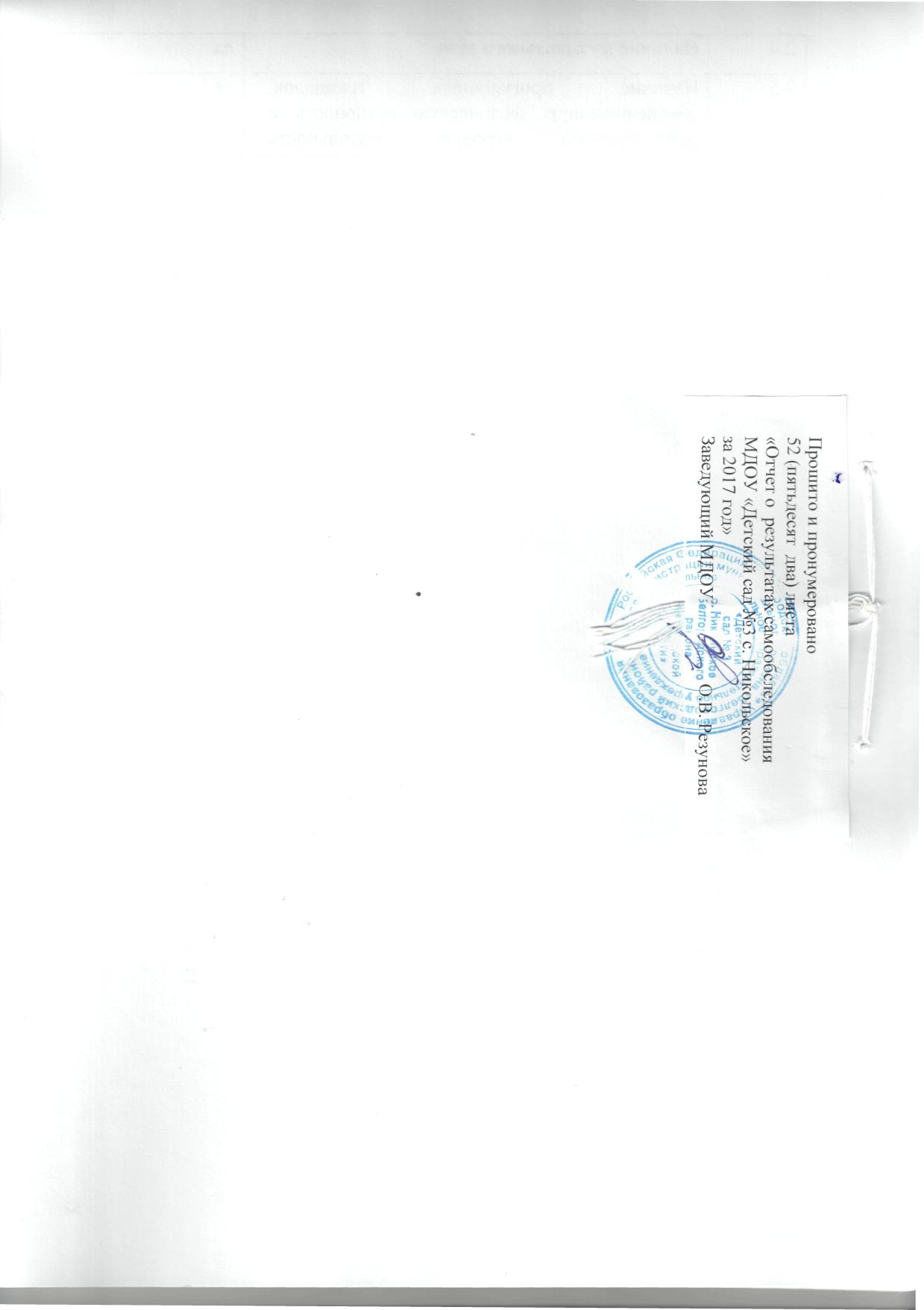   Пояснительная записка2I  Аналитическая часть                                                             3-491.1Образовательная  деятельность                                     3-171.2Система управления МДОУ                                         17-181.3Содержание и качество подготовки обучающихся19-331.4Организация учебного процесса                                  33-341.5Востребованность  выпускников                                  34-351.6Качество кадрового, учебно-методического, библиотечно-информационного обеспечения35-421.7Материально-техническая база43-471.8Функционирование внутренней системы  оценки качества образования47-49II.Показатели деятельности, подлежащие                                
самообследованию49-52Общая характеристикаОбщая характеристикаМуниципальное дошкольное образовательное учреждение «Детский сад №3  с. Никольское Белгородского района Белгородской области» (далее МДОУ), функционирует с 1978 года. Имеет  типовое, двухэтажное здание. Общая площадь – 1332.6 кв.м.  
Занимаемая территория  МДОУ  7090 кв.м.  
Проектная мощность учреждения  с момента постройки  рассчитана на 120 мест, но в 2017 году после проведения  реконструкции, мощность составила  на основании СанПин  88 мест. Фактическая наполняемость -110человек. 
В дошкольном учреждении функционировало  7 групп.  Списки воспитанников и комплектование групп фиксируется в книге движения воспитанников.Организационно-правовая форма: муниципальное дошкольное образовательное учреждение «Детский сад №3  с. Никольское Белгородского района Белгородской области»Государственный статус Учреждения: тип – дошкольное образовательное учреждение;Муниципальное дошкольное образовательное учреждение «Детский сад №3  с. Никольское Белгородского района Белгородской области» (далее МДОУ), функционирует с 1978 года. Имеет  типовое, двухэтажное здание. Общая площадь – 1332.6 кв.м.  
Занимаемая территория  МДОУ  7090 кв.м.  
Проектная мощность учреждения  с момента постройки  рассчитана на 120 мест, но в 2017 году после проведения  реконструкции, мощность составила  на основании СанПин  88 мест. Фактическая наполняемость -110человек. 
В дошкольном учреждении функционировало  7 групп.  Списки воспитанников и комплектование групп фиксируется в книге движения воспитанников.Организационно-правовая форма: муниципальное дошкольное образовательное учреждение «Детский сад №3  с. Никольское Белгородского района Белгородской области»Государственный статус Учреждения: тип – дошкольное образовательное учреждение;Юридический и почтовый адресЮридический и почтовый адресАдрес фактический 
 Телефон/факсЭлектронная почта Сайт ДОУ  Учредитель
Юридический адрес УчредителяФактический адрес УчредителяРежим работы308505, Белгородская область, Белгородский район, с. Никольское, ул. Филатова, д.12., 
(4722) 39-71-41, email–ds3uobr@mail.ru http://www.ds3uobr@mail.ruУчредителем Учреждения является муниципальный район «Белгородский район» Белгородской области, от имени и в интересах которого действует администрация Белгородского района.
308519, Белгородская область, Белгородский район, пгт. Северный, ул. Олимпийская, д.8б.
308519, Белгородская область, Белгородский район, пгт. Северный, ул. Олимпийская, д.8б.МДОУ функционирует в 12 часовом режиме (7.00 – 19.00) 12 часовое пребывание - 2 группы  (7.00 – 19.00)10.5 часов пребывания– 4 группы (7.00-17.30) 1 группа кратковременного пребывания (3 часа).
5 –дневная рабочая неделя, выходные – суббота, воскресенье.Ближайшее окружение – МОУ «Никольская  средняя общеобразовательная школа», Никольский Дом Культуры, Никольская модельная сельская библиотека. Остановка общественного транспорта (маршрутка 111) – улица Советская  находится в 400 метрах от МДОУ.По периметру участка детского сада выполнено ограждение. Озеленение территории МДОУ составляет 61%. За каждой возрастной группой закреплён определённый участок, оснащенный теневыми навесами, песочницами, скамейками, столами и  оборудованием для двигательной деятельности. На территории МДОУ имеется спортивная площадка. Развивающая предметно-пространственная среда учреждения оборудована с учетом возрастных особенностей детей. Все элементы среды связаны между собой по содержанию, масштабу и художественному решению.В МДОУ имеются: кабинет заведующего, методический кабинет, совмещенный кабинет психолога и логопеда, сенсорная комната, медицинский блок, совмещенный музыкальный и физкультурный зал, пищеблок, прачечная  и  гладильная,  музей «Русская изба».  А также 6 групповых помещений,  в которых игровые  комнаты совмещены со спальнями после капитального ремонта.Ближайшее окружение – МОУ «Никольская  средняя общеобразовательная школа», Никольский Дом Культуры, Никольская модельная сельская библиотека. Остановка общественного транспорта (маршрутка 111) – улица Советская  находится в 400 метрах от МДОУ.По периметру участка детского сада выполнено ограждение. Озеленение территории МДОУ составляет 61%. За каждой возрастной группой закреплён определённый участок, оснащенный теневыми навесами, песочницами, скамейками, столами и  оборудованием для двигательной деятельности. На территории МДОУ имеется спортивная площадка. Развивающая предметно-пространственная среда учреждения оборудована с учетом возрастных особенностей детей. Все элементы среды связаны между собой по содержанию, масштабу и художественному решению.В МДОУ имеются: кабинет заведующего, методический кабинет, совмещенный кабинет психолога и логопеда, сенсорная комната, медицинский блок, совмещенный музыкальный и физкультурный зал, пищеблок, прачечная  и  гладильная,  музей «Русская изба».  А также 6 групповых помещений,  в которых игровые  комнаты совмещены со спальнями после капитального ремонта.Нормативно-правовые актыНормативно-правовые актыМДОУ «Детский сад №3 с Никольское»  в своей работе   руководствуется  такими нормативно – правовыми  актами:- Конституцией Российской Федерации- Конвенцией о правах ребёнка- Трудовым кодексом  РФ- Федеральным законом об образовании в Российской Федерации № 273-ФЗ от 29.12.2012;- Федеральным государственным образовательным стандартом дошкольного образования -«Порядком организации и осуществления образовательной деятельности по общеобразовательным программам дошкольного образования», - Договором с учредителем,и другими федеральными, региональными, муниципальными нормативными  актами. «Санитарно-эпидемиологическими требованиями к устройству, содержанию и организации режима работы дошкольных образовательных учреждений. СанПин 2.4.1.3049-13»Правоустанавливающие  документы МДОУПравоустанавливающие  документы МДОУЛицензия на право проведения образовательной деятельности  (с приложением)Регистрационный номер 6699 от 24.04.2015г. Серия З1ЛО1 № 0001352 срок действия - бессрочноСвидетельство о  постановке на учет Российской организации в налоговом органе  по месту нахождения на территории Российской ФедерацииИНН 3102017577КПП 310201001Свидетельство о внесении записи в Единый государственный реестр                                       юридических лицОГРН 1033100504250Серия 31 № 002230888Свидетельство о государственной регистрации права оперативного управления недвижимым имуществом №31-31-01/282/2010-438 от 28.12.2010Свидетельство о постановке на учет в налоговом органеСерия 31 № 001128006Свидетельство о государственной регистрации права бессрочного пользования
на земельный участок №31-31/01/108/2-11-3131/001/203/2015-110/1 от  05.11.2015 г.  Санитарно - эпидемиологическое заключение №31.БО.14.000М.001828.09.10 от 16.09.2010Устав  МДОУот  18.12.2017 №1927Заключение о соответствии объекта  требованиям пожарной безопасности№43  от 27.10. 2015 гЛокальные акты МДОУЛокальные акты МДОУВ МДОУ разработан пакет документов регламентирующих деятельность учреждения-Положение  о порядке разработки, утверждения и реализации рабочих  программ педагогов; -Положение  о системе планирования деятельности; -Положение о системе внутреннего мониторинга качества образования; -Положение о контрольной  деятельности в МДОУ; -Положение об официальном сайте;-Положение о смотрах конкурсах; -Положение о логопедическом пункте;   -Положение о педагогическом совете  -Положения о психолого – медико – педагогическом консилиуме;-Коллективный договор;-Правила внутреннего трудового распорядка;-Положение о распределении фонда стимулирующей части заработной платы работников МДОУ, реализующих основную общеобразовательную  программу дошкольного образования;-Положение об Управляющем совете;-Положение об Общем собрании коллектива;- Другие локальные акты.НазначениеПрограмма развития МДОУ «Детский сад №3 с Никольское Белгородского района Белгородской области»  определяет стратегию совершенствования системы образования в соответствии со «Стратегией развития дошкольного, общего и дополнительного образования Белгородской области до 2021 года»; характеризует имеющиеся основные тенденции, цели, задачи образования в детском саду, особенности организации кадрового и методического обеспечения образовательного процесса и инновационных преобразований образовательной системы, критерий эффективности, планируемые конечные результаты. С её помощью коллектив детского сада реализует свою специфическую модель развития, учитывающую реальную обстановку и условия, выполняющую определенный социальный заказ, обеспечивающую конкретную результативность. Тенденции развития1. Переход на новые образовательные стандарты дошкольного образования.2. Обеспечение охраны и укрепления физического и психического здоровья воспитанников на основе научно обоснованных технологий.3. Обеспечение возможности самореализации личности дошкольника (поддержка детей с ОВЗ, в том числе инвалидов, талантливых детей).4. Развитие педагогического  потенциала.5. Совершенствование материально-технической базы ДОО.6. Создание внутренней системы оценки качества образования ДОО.ЦельПереход к инновационному качеству педагогического процесса, соответствующего требованиям Федерального государственного образовательного стандарта дошкольного образования, направленного на образование, воспитание и развитие детей нового поколения.Основные задачи- повышение эффективности и качества образования путем внедрение новых образовательных технологий; - создание условий эффективного внедрения федеральных государственных образовательных стандартов дошкольного обучающихся с ограниченными возможностями здоровья. - обеспечение профессионального роста педагогов: изменение содержания и форм методического обеспечения профессионального роста педагогов; -внедрение новых форм мотивации профессионального роста; -развитие профессионально-педагогической компетентности современного педагога; -внедрение регионального компонента профессионального стандарта педагога. -внедрение новых педагогических моделей, обеспечивающих развитие мотивации и способностей подрастающего поколения в познании, творчестве, труде и спорте; - реализация педагогических систем, технологий, направленных на воспитание национальной идентичности, гражданственности, патриотизма и любви к малой Родине у детей и взрослых;-создание условий для успешной социализации детей с ограниченными возможностями здоровья.- укрепление здоровья субъектов образовательных отношений, продвижение ценностей здорового образа жизни: профилактика аддитивного поведения детей;-формирование культуры питания и двигательной активности подрастающего поколения; - обеспечить выполнение муниципального задания МДОУ; -модернизировать процесс повышения квалификации и переподготовки педагогических работников с целью гарантированного обеспечения профессионального уровня педагогов с учетом Профессионального стандарта педагогов;- формирование и развитие оценки качества образования с учётом новых требований;-обеспечение государственных гарантий доступности качественного дошкольного образования в соответствии с требованиями федерального государственного образовательного стандарта дошкольного образования; - создание условий функционирования дошкольных организаций для предоставления качественных услуг дошкольного образования;- обеспечение соблюдения требований СанПиН и пожарной безопасности; - создание условий для получения качественного образования детьми с ограниченными возможностями здоровья. -повышение качества предоставляемых психологических услуг МДОУ, направленных на психологическую поддержку и обеспечение психологического здоровья участников образовательных отношений; -внедрение дворовых игр в систему физического воспитания обучающихся в МДОУ в 2018 году;-повышения качества физкультурно-оздоровительной работы в МДОУ в рамках проведения Спартакиад;-апробировать парциальную программу дошкольного образования «Цветной мир Белогорья!» (образовательная область «Художественно-эстетическое развитие») в рамках регионального проекта «Создание региональной системы личностного развития дошкольников в условиях реализации ФГОС дошкольного образования» («Дошкольник Белогорья»).Этапы реализации1.Подготовительный этап (январь2017 года - январь2018 года)- Анализ результативности работы МДОУ.- Формирование нормативно-правовой базы, планированиеи проведение начальных мероприятий, координациядеятельности участников программы.- Выявление новых перспективных направлений развитияМДОУ и моделирование её качественного состояния вусловиях введения и реализации Федеральногогосударственного образовательного стандарта дошкольногообразования.2. Основной этап (2018-2020 гг.)- Отработка механизма реализации Программы;- Создание условий для успешной реализацииздоровьесберегающего, интеллектуального, личностно-ориентированного компонентов;-Вовлечение педагогического коллектива в инновационную деятельность.-Создание программы мониторинга эффективности образовательной деятельности МДОУ;- Повышение профессиональной компетентностипедагогических кадров, в условиях реализацииФедерального государственного образовательногостандарта дошкольного образования.3. Обобщающий этап (2020-2021гг.)- Анализ достигнутых результатов на основании данныхмониторинга и управленческих решений, определение перспектив дальнейшего развития МДОУ.- Фиксация полученных результатов и закрепление в локальных нормативных актах МДОУ.- Обобщение опыта инновационной деятельности МДОУ. Ожидаемый результат- обеспечение равных стартовых возможностей детей с разным уровнем физического и психического развития; -повышение эффективности оздоровления воспитанников МДОУ до 80%;- увеличение % педагогов, прошедших аттестацию на первую и высшую квалификационную категорию – до 90%; - повышение информационной компетентности сотрудников МДОУ - 100 %; - участие педагогического коллектива в разработке и реализации проектов разного уровня – до 75%; - стабильно функционирующее межведомственное взаимодействие учреждений культуры, образования, здравоохранения с целью повышения качества образования, обеспечение внедрения инноваций из разных областей науки и практики в образовательный процесс МДОУ; - организационная структура управления МДОУ соответствует новым целям деятельности; - образовательное пространство характеризуется наличием условий для интеграции разнообразных видов детской деятельности; - действует внутренняя система мониторинга качества дошкольного образования;- педагоги МДОУ в системе используют инновационные образовательные технологии;- создана и функционирует триединая система сохранения и укрепления здоровья «дети-педагоги-родители»; - информационная открытость и эффективная система управления учреждением; - в МДОУ создано единое информационное пространство, позволяющее использовать образовательные ресурсы системно и целостно;- получила развитие система социального партнерства с субъектами социума, ориентированная на расширение образовательного пространства и возможностей учреждения в решении задач развития; - повысился уровень удовлетворенности родителей качеством предоставляемых образовательных услуг, осуществление ухода и присмотра за детьми; - реализуется программа педагогической поддержки одаренных детей; - ребенок: физически развит, познавательно активен, любознателен, способен самостоятельно исследовать, экспериментировать, находить разнообразную информацию в различных источниках, делать выводы; соблюдает общепринятые нормы и правила поведения; доброжелателен и спокоен, дружелюбен к другим людям и живым существам; осознает себя гражданином России; - родители – равноправные партнеры и активные участники образовательных отношений, педагогически грамотны, неравнодушны к уровню развития своего ребенка, его воспитания, активно способствуют укреплению его и собственного здоровья, являются положительным примером своему ребенку; - обобщение и распространение опыта работы МДОУ в рамках инновационной деятельности; -повысилось качество образования путем внедрение новых образовательных технологий; - созданы условия эффективного внедрения федеральных государственных образовательных стандартов дошкольного образования для обучающихся с ограниченными возможностями здоровья;- обеспечен профессиональный рост педагогов:- изменение содержания и форм методического обеспечения профессионального роста педагогов; -внедрены новые формы мотивации профессионального роста; -развилась профессионально-педагогическая компетентность современного педагога; -внедрен региональный компонент профессионального стандарта педагога.-внедрены новые педагогические модели, обеспечивающих развитие мотивации и способностей подрастающего поколения в познании, творчестве, труде и спорте; -реализованы педагогические системы, технологии, направленные на воспитание национальной идентичности, гражданственности, патриотизма и любви к малой Родине у детей и взрослых;-созданы условия для успешной социализации детей с ограниченными возможностями здоровья.- выполнение муниципального задания МДОУ;-модернизирован процесс повышения квалификации и переподготовки педагогических работников с целью гарантированного обеспечения профессионального уровня педагогов с учетом Профессионального стандарта педагогов; - сформировано  развитие оценки качества образования с учётом новых требований; - обеспечены государственные гарантии доступности качественного дошкольного образования в соответствии с требованиями федерального государственного образовательного стандарта дошкольного образования; - соблюдены требования СанПиН и пожарной безопасности; - созданы условия для получения качественного образования детьми с ограниченными возможностями здоровья; - повысилось качества предоставляемых психологических услуг МДОУ, направленных на психологическую поддержку и обеспечение психологического здоровья участников образовательных отношений; -внедрены дворовые игры в систему физического воспитания обучающихся в МДОУ в 2018 г.; -повысилось качество физкультурно-оздоровительной работы в ДОУ в рамках проведения Спартакиад; -апробирована парциальная программа дошкольного образования «Цветной мир Белогорья!» (образовательная область «Художественно - эстетическое развитие») в рамках регионального проекта «Создание региональной системы личностного развития дошкольников в условиях реализации ФГОС дошкольного образования» («Дошкольник Белогорья»).Достигнутый результат:-разработана нормативно - правовая документация для функционирования МДОУ в режиме развития;- введен ФГОС ДО;- внедряются здоровьесберегающие технологии, игровые технологии, проектная деятельность, информационно-коммуникационные технологии;- повышается функционирование образовательного учреждения, снижается заболеваемость воспитанников;- совершенствуется система работы с детьми с ОВЗ (2017 год  6 воспитанников с ОВЗ). Результат- участие детей с ОВЗ в конкурсе "Преодоление" на муниципальном  уровне;- укрепляется материально-техническая база ДОО: пополняется сенсорная комната,  кабинет педагога-психолога, фонд методической литературы, наглядных пособий;  совершенствуется развивающая среда на территории учреждения;- повышается профессиональная компетентность педагогов (педагоги своевременно проходят курсовую переподготовку, участвуют в семинарах, вебинарах, конкурсах на различных уровнях);-дошкольная организация участвует в мониторингах качества образования, организованных ФИРО (всероссийский уровень), департаментом образования Белгородской области (рейтингование, социологические опросы "Удовлетворенность родителей и педагогов качеством образования в ДОУ), участвует в независимой оценке качества образования- развивается  социальное партнерство с субъектами социума, ориентированное на расширение образовательного пространства и возможностей учреждения в решении задач развития.Комплектование групп: количество групп, в них воспитанниковКомплектование групп: количество групп, в них воспитанниковКомплектование групп: количество групп, в них воспитанниковНазвание группыКоличество группЧисленность воспитанниковОбщеразвивающие Первая младшая «а»114Первая младшая «б»117Вторая младшая 122Средняя122КомбинированныеСтаршая «а»119Старшая «б»112ДругиеГКП14Итого7110Основные, адаптированные   и парциальные программыГруппыГруппыГруппыГруппыГруппыОсновные, адаптированные   и парциальные программымладшиесредниестаршиеГКПитогоОсновная образовательная программа дошкольного образования МДОУ разработанная в соответствии с ПООП ДО   с учётом: - учебно-методического  комплекса программы «Детство»  - учебно-методического  комплекса программы  "От рождения до школы" 31233Основная образовательная программа дошкольного образования МДОУ для группы кратковременного пребывания11Адаптированные программы:Адаптированные программы:Адаптированные программы:Адаптированные программы:Адаптированные программы:Адаптированные программы:АООП ДО для детей с ОВЗ разработана  с учетом:- «Программы логопедической работы по преодолению фонетико-фонематического недоразвития речи у детей» Т.Б. Филичевой, Т.В. Чиркиной.-«Комплексной образовательной программы дошкольного образования для детей с тяжелыми нарушениями речи (общим недоразвитием речи) с 3 до 7 лет» Н. В. Нищевой. -«Подготовка детей с задержкой психического развития» Шевченко С.Г..22АООП ДО для детей с тяжелыми нарушениями  речи разработана  с учетом: - «Программы логопедической работы по преодолению фонетико-фонематического недоразвития речи у детей» Т.Б. Филичевой, Т.В. Чиркиной.-«Комплексной образовательной программы дошкольного образования для детей с тяжелыми нарушениями речи (общим недоразвитием речи) с 3 до 7 лет» Н. В. Нищевой. -«Подготовка детей с задержкой психического развития» Шевченко С.Г..11АООП ДО для детей с задержкой психического развития  разработана  с учетом: -Комплексной образовательной программы дошкольного образования для детей с тяжелыми нарушениями речи (общим недоразвитием речи) с 3 до 7 лет» Н. В. Нищевой. -«Подготовка детей с задержкой психического развития» Шевченко С.Г..11Парциальные программы:Парциальные программы:Парциальные программы:Парциальные программы:Парциальные программы:Парциальные программы:«Белгородоведение»  Т.М. Стручаева, Н.Д. Епанчинцева, - Белгород: ОГАОУ ДПО «БелИРО»123Добрый мир. Православная культура для малышей (Л.Л.Шевченко)22«Ладушки»:  Программа всестороннего музыкального воспитания и  образования  И.М. Каплунова,  И.А. Новоскольцева.123Количество детей в 2017 годуI группа здоровьяII группа здоровьяIII группа здоровьяIV группа здоровья1103364101Группы здоровья%Основная33Подготовительная64Специальная11№ Показатели /год2017г.1.Среднесписочный состав  832.Количество дней, пропущенных одним ребенком по болезни13.33.Число дней, пропущенных воспитанниками за отчетный период текущего года  11044.Количество часто болеющих детей105.Выполнение детодней (посещаемость)75%ГодОбщее количество детейКоличество привитых детей2017             11024Легкая адаптацияАдаптация средней тяжестиТяжелая адаптацияНезаконченная адаптация56 детей –  98% детей1 ребенок – 2% детей-0 – 0 детейНазваниеучастникГруппаРезультат участияРуководительУровень МДОУУровень МДОУУровень МДОУУровень МДОУКонкурс костюмов своими руками: «Богатыри земли русской»Струков МаксимСтаршая«а»Грамота1 местоВетрова Ю.С.Конкурс костюмов своими руками: «Богатыри земли русской»Ляшенко УльянаСтаршая «б»Грамота3 местоКуропаткина Л.И.Конкурс костюмов своими руками: «Богатыри земли русской»Шабанов Илья2 младшаяГрамота2 местоМихалко Л.А.Конкурс чтецов: «Загляните в мамины глаза»Мохорева Катястаршая«а»1 местоЛынь С.В.Конкурс чтецов: «Загляните в мамины глаза»Калашников Максимсредняя1 местоКуропаткина Л.И.Конкурс чтецов: «Загляните в мамины глаза»Попова Машасредняя2 местоКуропаткина Л.И.Конкурс чтецов: «Загляните в мамины глаза»Новосельцева Катясредняя3 местоКуропаткина Л.И.Конкурс чтецов: «Загляните в мамины глаза»Попова Анястаршая «б»2 местоКравченко Е.В.Конкурс чтецов: «Загляните в мамины глаза»Сухопарова Александрастаршая«а»3 местоЛынь С.В.«Зимняя фантазия» в номинации «Рождественское чудо»Новицкий Станислав 2 младшая1 местоЕнсебаева А.Б.«Зимняя фантазия» в номинации «Новогодняя фантазия»Дерядченко Александр2 младшая1местоРезунова К.И.«Зимняя фантазия» в номинации «Рождественское чудо»Мохорева Екатерина старшая«а»2 местоЛынь С.В.«Зимняя фантазия» в номинации «Рождественское чудо»Бурцева Каролина средняя3 местоКуропаткина Л.И.«Зимняя фантазия» в номинации «Креативная елочная игрушка»Калашников Михаилсредняя1 местоКуропаткина Л.И.Муниципальный уровеньМуниципальный уровеньМуниципальный уровеньМуниципальный уровеньПасхальный конкурс                                                                                                                                                                                                                                                                                                                                                                                                                                                                                                                                                                               «Радость души моей»Цыбенко МариястаршаяДиплом 2 местоЛынь С.В.«Зимняя фантазия» в номинации «Рождественское чудо»Новицкий Станислав 2 младшаяучастникЕнсебаева А.Б.«Зимняя фантазия» в номинации «Новогодняя фантазия»Дерядченко Александр2 младшаяПризер  2 местоРезунова К.И.«Зимняя фантазия» в номинации «Креативная елочная игрушка»Калашников МихаилсредняяучастникКуропаткина Л.И.Районная выставка на муниципальном уровне Птичья столовая» в номинации «Лучшая кормушка»Лопин Савелийстаршая «а»участникЕнсебаева А.Б.Районная выставка на муниципальном уровне Птичья столовая» в номинации «Лучшая кормушка»Дерядченко Александр2 младшаяучастникРезунова К.И.«Зебренок» номинация поделок по ПДДПопова МашасредняяучастникКуропаткина Л.И.«Зебренок» номинация рисунков по ПДДГорлов Максимстаршая «б»участникВоловикова М.А.«Зебренок» номинация костюмов Добижа Варястаршая «а»участникБелокопытова Г.С.Святые заступники РусиДобижа Варястаршая «а»результат не известенБелокопытова Г.С.Святые заступники РусиРыбалченко Богданстаршая «а»результат не известенМясникова Т.Д.Всероссийский уровеньВсероссийский уровеньВсероссийский уровеньВсероссийский уровень «Педагогика 21 века» Цыбенко МарияСтаршаяДиплом 1место№НазваниеЦелевое использованиеК-во 1«Воздушно-пузырьковая колонна с рыбками».Создание положительного настроения, тренировка зрительной памяти, развитие цветового восприятия, релаксационный эффект, развитие кинестетического анализатора, формирование фиксации взора, тренировка плавного прослеживания.12Панно «Звездное небо».Стимуляция зрительных ощущений, развитие зрительной координации, зоркости. 13Интерактивная светоустановка «Волшебное дерево».  Стимуляция звукопроизношения, силы выдоха, направленности воздушной струи.  14«Зеркальный шар».Развитие концентрации внимания.15«Подвесные крутящиеся модули».Проведение гимнастики для глаз, концентрации внимания.16«Сухой бассейн».Достижение массажного эффекта, эффекта ускользающей податливой опоры, эффекта погружения, сенсорного эффекта, расслабляющего и тренирующего эффекта. 17«Стол для рисования на песке с подсветкой».Развитие мелкой моторики, воображения, цветового восприятия. 18Жидкокристаллический дисплей.Вывод на экран изображений, видео- и музыкального сопровождения релаксационных занятий.19Напольное модульное покрытие «Орто».Воздействие различных по твердости и фактуре поверхностей покрытия на рецепторы стопы ребенка. Формирование правильных физиологических сводов стопы. 110Мягкий коверРелаксационный эффект.2Выпускники ДОУ(старшей «а» группы и старшей «б» группы)          Успешное поступление в:          Успешное поступление в:          Успешное поступление в:Выпускники ДОУ(старшей «а» группы и старшей «б» группы)сельская школа /садгородская школаМДОУ3131 детей0 детей0 детейКоличество  педагогических работниковИз нихИз нихИз нихКоличество  педагогических работниковКоличество молодых специалистовКоличество педагогов, имеющих 1 квалификационную категориюКоличество  педагогов, имеющих высшую квалификационную категорию12642До 5 летОт 5 лет до 10 летОт 10 лет до 15 летОт 15 лет и более61-5№ Критерии эффективностиРезультативность деятельности1Прохождение курсов повышения  квалификации в ОГА ОУ ДПО БелИРО В 2017 году  прошла курсы повышения  квалификации: Кравченко Е.В., воспитатель по теме «Содержание и организация образовательной деятельности в дошкольных  образовательных  организациях в условиях  реализации  ФГОС ДО», в объеме 72 час2Участие  в работе  педагогических советов, семинарах,  консультаций в дошкольном учрежденииПроведено 4 педагогических советов и 2 семинара для педагогов ДОУ; 3Участие в районных семинарах, методических объединениях Заведующий  МДОУ и старший воспитатель участвовали во всех районных семинарах,  проводимых для  руководящего и административного  персонала,  а также педагоги приняли участие: - региональном семинаре  «Примерные адаптированные основные образовательные программы дошкольного образования для детей раннего и дошкольного возраста с ограниченными возможностями здоровья: концептуальные основания, структура и содержание программ нового поколения» - 06.04.2017 (Белокопытова Г.С., Резунова О.В.)- региональном обучающем семинаре  по использованию методики «Триз» на базе д/с №56  «Забава» г Белгород - 05.05.2017 (Белокопытова Г.С., Кравченко Е.В.)- выступление на семинаре для молодых воспитателей, реализующих  основную  образовательную программу дошкольного  образования с темой:  «Художественно – эстетическое  развитие дошкольников в процессе продуктивной деятельности в условиях реализации ФГОС ДО» 11.12.17. Резунова К.И., воспитатель.4Участие в конференциях, форумах, педагогических чтениях  Активный участник Всероссийской добровольной акции по противопожарной безопасности, проводимой Минобрнауки с 14.03.17-07.04.17 - (Белокопытова Г.С.)5Демонстрация достижений через открытые просмотры, мастер – классыПроведены мастер – классы: 1.«Путешествие в страну Дорожных знаков» воспитателем  Безугловой Т.А.2. «Развитие эмоциональной  сферы детей  средствами  театрализованной  деятельности» педагогом–психологом  О.В.Резуновой Показаны открытые  просмотры: 1. Театрализованного  представления «Богатыри  земли  русской» инструктором по физической культуре  Михалко Л.А.2. «Волк и семеро козлят» по ПДД, воспитатель старшей «а» группы Лынь С.В.3. «Кот в городе», воспитатель средней группы Куропаткина Л.И. 4.Музыкально - валеологическое  интегрированное занятие с элементами музыкотерапии «Поделись улыбкою своей» (старшая «б» группа) музыкальный руководитель Сущенко К.В.5.«Наши верные помощники» (2 младшая группа) воспитатель Резунова К.И.6.«Самое большое богатство человека – здоровье» (старшая «а» группа) воспитатель Мясникова Т.Д.6Наличие печатных публикацийнет7Наличие интернет публикаций5 публикаций в электронном журнале всероссийского образовательного издания «Альманах педагога» (Белокопытова Г.С. - 4,  Ветрова Ю.С. - 1)8Обобщение опытаНа уровне ДОУ обобщён опыт: 1. Воспитателя Куропаткиной Л.И. Тема:  «Развитие речи детей среднего возраста посредством организации  игровой деятельности».2. Старшего воспитателя Белокопытовой Г.С. Тема: «Внедрение педколлективом в воспитательно-образовательный процесс МДОУ технологии проектной деятельности» 9Самообразование педагоговКаждый педагог самостоятельно занимается своим самообразованием, согласно выбранной теме10Аттестация педагогов В этом году аттестован  один педагог Белокопытова Г.С. на высшую квалификационную категорию.11Участие в смотрах – конкурсах на уровне ДОУ1. Лучший  театрализованный  костюм своими руками «Богатыри земли русской»(Ветрова Ю.С.-1м, Михалко Л.А.-2м, Куропаткина Л.И.-3м)2.«Лучшая страница книги жалоб природы» (Лынь С.В., Шевченко И.В.-1м, Михалко Л.А. и Куропаткина Л.И.-2м, Безуглова Т.А.-3м.)12Участие в конкурсах разных уровней1. Районная  выставка – конкурс на муниципальном уровне «Птичья столовая»(Белокопытова Г.С., Резунова О.В.. 2 м.)2.Региональная выставка конкурс  декоративно – прикладного творчества «Истоки»(Белокопытова Г.С. в номинации «Традиционная народная кукла» 1 м.;  Куропаткина Л.И. 2 м. в номинации «Вязание»)3.Всероссийская акция «Спорт – альтернатива вредным привычкам» муниципальный этап(Воловикова М.А., Мясникова Т.Д. Куропаткина Л.И.  победители)4.Муниципальный конкурс «Азбука дорожной безопасности»  в номинации «Методические инновации» (Белокопытова Г.С. участник)№ Показатель оценкиРезультат %1Оснащение образовательных областей801.1Физическое развитие751.2Социально- коммуникативное развитие801.3Познавательное развитие791.4Речевое развитие791.5Художественно- эстетическое развитие802Добрый мир. Православная культура для малышей (Л.Л.Шевченко)783Программ логопедической работы по преодолению ФФН и ОНР у детей904Белгородоведение.  Парциальная программа для дошкольных образовательных организаций / Т.М. Стручаева, Н.Д, Епачинцева и др.84итого83СодержаниеКоличество Физкультурно-спортивный блок- спортивный зал 1- стадион, 1- футбольное поле, 1-баскетбольно-волейбольная площадка1Медицинский блок (не лицензирован)- медицинский кабинет, 1- процедурный кабинет,1- изолятор, 1Кабинеты:-заведующего, 1-методический кабинет1Коррекционный блок:  -кабинет психолога - логопеда1-комната релаксации 1Блоки бытового назначения: -прачечная, 1-кабинет кастелянши - гладильная1- пищеблок, 1- кладовая,2 Образовательный блок: - групповые помещения  6 - музыкальный зал   совмещен с физкультурным залом1Прогулочный комплекс6Естественно–научный экологический  комплекс:-цветники, 4-огород, 1-розарий, 1-экологическая тропа, 1-метеорологическая площадка, 1- «Искусственный водоем»,1- зона хвойников1- альпийская горка1№ п/пПоказатель оценкиПоказатель оценки1Оснащение РППС МДОУ801.1Материалы для сюжетной игры781.2Материалы для игры по правилам801.3Материалы для познавательно-исследовательской активности781.4Материалы для изобразительной деятельности861.5Материалы для двигательной активности802Оснащение прогулочных площадок783Оснащение оборудованием (спортивный зал) для двигательной активности 834Оснащение музыкального зала                   725Оснащение для реализации образовательных областей835.1«Социально – коммуникативное развитие»835.2«Познавательное развитие»825.3«Речевое развитие»835.4«Художественно – эстетическое развитие»865.5«Физическое развитие»83Итого %79.2№ п/пПоказателиПоказателиЕдиница измерения1.Образовательная деятельностьОбразовательная деятельность1.1Общая численность воспитанников, осваивающих образовательную программу дошкольного образования, в том числе:Общая численность воспитанников, осваивающих образовательную программу дошкольного образования, в том числе:110 человек1.1.1В режиме полного дня (8-12 часов)В режиме полного дня (8-12 часов)110 человек1.1.2В режиме кратковременного пребывания (3-5 часов)В режиме кратковременного пребывания (3-5 часов)4 человек1.1.3В семейной дошкольной группеВ семейной дошкольной группе0 человек1.1.4В форме семейного образования с психолого-педагогическим сопровождением на базе дошкольной образовательной организацииВ форме семейного образования с психолого-педагогическим сопровождением на базе дошкольной образовательной организации0 человек1.2Общая численность воспитанников в возрасте до 3летОбщая численность воспитанников в возрасте до 3лет35 человек1.3Общая численность воспитанников в возрасте от 3 до 8 летОбщая численность воспитанников в возрасте от 3 до 8 лет 75человек1.4Численность/удельный вес численности воспитанников в общей численности воспитанников, получающих услуги присмотра и ухода:Численность/удельный вес численности воспитанников в общей численности воспитанников, получающих услуги присмотра и ухода:0 человек/ 0%1.4.1В режиме полного дня (8-12 часов)В режиме полного дня (8-12 часов)34 человек/31%1.4.2В режиме продленного дня (12 - 14 часов)В режиме продленного дня (12 - 14 часов)0 человек/ 0%1.4.3В режиме круглосуточного пребыванияВ режиме круглосуточного пребывания0 человек/0%1.5Численность/удельный вес численности воспитанников с ограниченными возможностями здоровья в общей численности воспитанников, получающих услуги:Численность/удельный вес численности воспитанников с ограниченными возможностями здоровья в общей численности воспитанников, получающих услуги:6 человек/4.5%1.5Численность/удельный вес численности воспитанников с ограниченными возможностями здоровья в общей численности воспитанников, получающих услуги:Численность/удельный вес численности воспитанников с ограниченными возможностями здоровья в общей численности воспитанников, получающих услуги:1.5.1По коррекции недостатков в физическом и (или) психическом развитииПо коррекции недостатков в физическом и (или) психическом развитии1человек/0.9%1человек/0.9%1.5.2По освоению образовательной программы дошкольного образованияПо освоению образовательной программы дошкольного образования110человек/100%110человек/100%1.5.3По присмотру и уходуПо присмотру и уходу0человек/ 0%0человек/ 0%1.6Средний показатель пропущенных дней при посещении дошкольной образовательной организации по болезни на одного воспитанникаСредний показатель пропущенных дней при посещении дошкольной образовательной организации по болезни на одного воспитанника13.3д /д13.3д /д1.7Общая численность педагогических работников, в том числе:Общая численность педагогических работников, в том числе:12 человек12 человек1.7.1Численность/удельный вес численности педагогических работников, имеющих высшее образованиеЧисленность/удельный вес численности педагогических работников, имеющих высшее образование6 человек/ 50%6 человек/ 50%1.7.2Численность/удельный вес численности педагогических работников, имеющих высшее образование педагогической направленности (профиля)Численность/удельный вес численности педагогических работников, имеющих высшее образование педагогической направленности (профиля)6 человек/ 50%6 человек/ 50%1.7.3Численность/удельный вес численности педагогических работников, имеющих среднее профессиональное образованиеЧисленность/удельный вес численности педагогических работников, имеющих среднее профессиональное образование6человека/ 50%6человека/ 50%1.7.4Численность/удельный вес численности педагогических работников, имеющих среднее профессиональное образование педагогической направленности (профиля)Численность/удельный вес численности педагогических работников, имеющих среднее профессиональное образование педагогической направленности (профиля)6человека/ 50%6человека/ 50%1.8Численность/удельный вес численности педагогических работников, которым по результатам аттестации присвоена квалификационная категория, в общей численности педагогических работников, в том числе:Численность/удельный вес численности педагогических работников, которым по результатам аттестации присвоена квалификационная категория, в общей численности педагогических работников, в том числе:6 человек/ 50%6 человек/ 50%1.8.1ВысшаяВысшая2 человека/ 17%2 человека/ 17%1.8.2ПерваяПервая4 человека/ 33 %4 человека/ 33 %1.9Численность/удельный вес численностиЧисленность/удельный вес численностичеловек/%человек/%педагогических работников в общей численности педагогических работников, педагогический стаж работы которых составляет:1.9.11.9.1До 5 лет6 человек/50%6 человек/50%6 человек/50%1.9.21.9.2Свыше 30 лет2 человека/17%2 человека/17%2 человека/17%1.101.10Численность/удельный вес численности педагогических работников в общей численности педагогических работников в возрасте до 30 лет6человек/50%6человек/50%6человек/50%1.111.11Численность/удельный вес численности педагогических работников в общей численности педагогических работников в возрасте от 55 лет2человек/ 1.7%2человек/ 1.7%2человек/ 1.7%1.121.12Численность/удельный вес численности педагогических и административно-хозяйственных работников, прошедших за последние 5 лет повышение квалификации/профессиональную переподготовку по профилю педагогической деятельности или иной осуществляемой в образовательной организации деятельности, в общей численности педагогических и административно-хозяйственных работников12человек/100%12человек/100%12человек/100%1.131.13Численность/удельный вес численности педагогических и административно-хозяйственных работников, прошедших повышение квалификации по применению в образовательном процессе федеральных государственных образовательных стандартов в общей численности педагогических и административно-хозяйственных работников12человек/ 100%12человек/ 100%12человек/ 100%1.141.14Соотношение "педагогический работник/воспитанник" в дошкольной образовательной организации12человек/110человек12человек/110человек12человек/110человек1.151.15Наличие в образовательной организации следующих педагогических работников:1.15.11.15.1Музыкального руководителядадада1.15.21.15.2Инструктора по физической культуредадада1.15.31.15.3Учителя-логопедададада1.15.41.15.4Логопеда1.15.51.15.5Учителя- дефектологанетнетнет1.15.61.15.6Педагога-психологададада2.2.Инфраструктура2.12.1Общая площадь помещений, в которых осуществляется образовательная деятельность, в расчете на одного воспитанника304 кв. м304 кв. м304 кв. м2.22.2Площадь помещений для организации дополнительных видов деятельности воспитанниковнетнетнет2.32.3Наличие физкультурного заланетнетнет2.42.4Наличие музыкального залададада2.52.5Наличие прогулочных площадок, обеспечивающих физическую активность и разнообразную игровую деятельность воспитанников на прогулкедадада